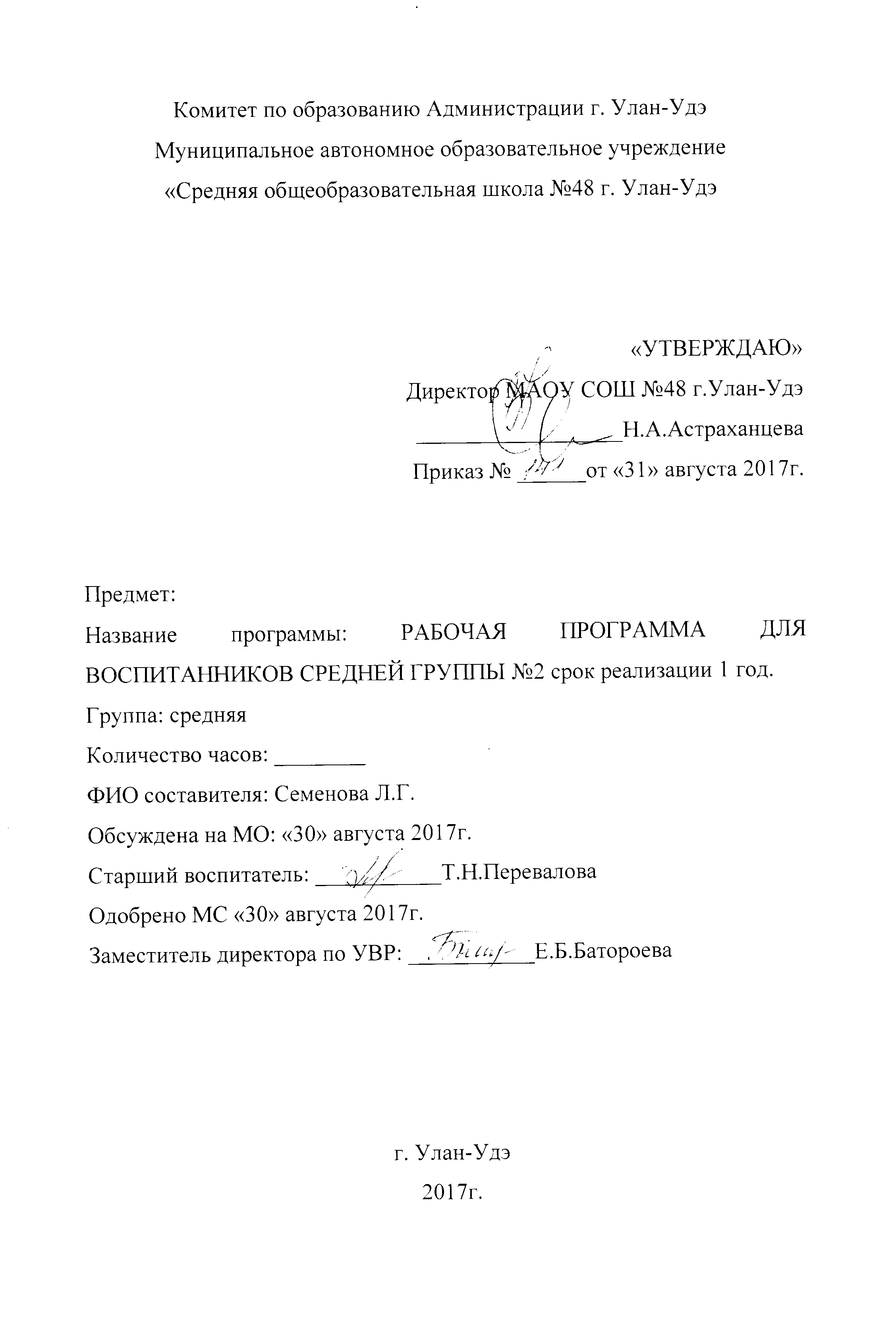 СОДЕРЖАНИЕI. ЦЕЛЕВОЙ РАЗДЕЛ1.1. Пояснительная записка…………………………………………………………….....31.2. Цель и задачи основной образовательной программы……………….…………….41.3. Принципы и подходы в организации образовательного процесса………………...51.4. Содержание психолого-педагогической работы…………………………………...6.1.5. Возрастные и индивидуальные особенности группы…………………………........71.6. Планируемые результаты………….…………………………………………….….10II. СОДЕРЖАТЕЛЬНЫЙ РАЗДЕЛ2.1. Особенности образовательного процесса в группе……………………………….112.2. Способы поддержки детской инициативы……………………………………..….142.3. Специфика национальных, социокультурных условий в средней группе………162.4. Особенности взаимодействия с семьями воспитанников………………………...172.5. Формы, способы, методы и средства реализации программы в средней группе.19III. ОРГАНИЗАЦИОННЫЙ РАЗДЕЛ3.1. Материально- техническое обеспечение для работы по программе в средней группе………………………………………………………………………………..........253.2. Режим дня……………………………………………………………………………273.3. Учебный план………………………………………………………………………..273.4. организация и содержание традиционных событий, праздников, мероприятий..533.5. Оформление предметно-пространственной среды………………………………..57ПРИЛОЖЕНИЯ…………………………………………………………………………..68ЛИТЕРАТУРА……………………………………………………………………………71I ЦЕЛЕВОЙ РАЗДЕЛ1.1.  Пояснительная записка.Рабочая программа для детей   средней группы № 2 «Почемучки» на 2017-2018 учебный год разработана с учетом программы: «От рождения до школы» под редакцией Н.Е. Вераксы, Т.С. Комаровой, М.А. Васильевой.Рабочая программа создана с учетом нормативными документами федерального уровня и локальными актами МАОУ СОШ №48 г. Улан-Удэ Федеральный закон РФ от 29.12.2012 № 273-ФЗ "Об образовании в Российской Федерации";Конвенция о правах ребенка от 13 июня 1990 г. № 1559-1;Приказ Министерства образования и науки Российской Федерации (Мин.обр.науки России) от 17 октября 2013 г. N 1155 г. Москва "Об утверждении федерального государственного образовательного стандарта дошкольного образования";Приказ Министерства образования и науки Российской Федерации (Мин.обр.науки России) от 30 августа 2013 г. N 1014 г. Москва "Об утверждении Порядка организации и осуществления образовательной деятельности по основным общеобразовательным программам - образовательным программам дошкольного образования";СанПиН 2.4.1.3049-13 «Санитарно-эпидемиологические требования к устройству, содержанию и организации режима работы в дошкольных организациях»;План действий по введению Федерального государственного образовательного стандарта дошкольного образования от 31.12.13.      Образовательная деятельность построена на комплексно-тематическом принципе с учетом интеграции образовательных областей. Образовательный процесс подразделен на темы, которые охватывают определенный временной промежуток (одну неделю). Темы помогают организовать информацию оптимальным способом.  Тематический принцип построения образовательного процесса позволяет легко вводить региональные и культурные компоненты, учитывать специфику дошкольного учреждения.	При составлении комплексно-тематического планирования содержания организованной деятельности использовались образовательные области:«Физическое развитие»«Социально-коммуникативное развитие»«Познавательное развитие»«Речевое развитие»«Художественно-эстетическое развитие»1.2. Цель и задачи основной образовательной программы.ЦЕЛЬ: Создание благоприятных условий для полноценного проживания ребенком дошкольного детства, формирование основ базовой культуры личности, всестороннее развитие психических и физических качеств в соответствии с возрастными и индивидуальными особенностями, подготовка к жизни в современном обществе, к обучению в школе, обеспечение безопасности жизнедеятельности дошкольника.Для реализации целей Программы первостепенное значение имеет решение следующих ЗАДАЧ:забота о здоровье, эмоциональном благополучии и своевременном всестороннем развитии каждого ребенка;создание в группах атмосферы гуманного и доброжелательного отношения ко всем воспитанникам, что позволяет растить их общительными, добрыми, любознательными, инициативными, стремящимися к самостоятельности и творчеству;максимальное использование разнообразных видов детской деятельности, их интеграция в целях повышения эффективности воспитательно-образовательного процесса;творческая организация воспитательно-образовательного процесса;вариативность использования образовательного материала, позволяющая развивать творчество в соответствии с интересами и наклонностями каждого ребенка;уважительное отношение к результатам детского творчества;единство подходов к воспитанию детей в условиях дошкольного образовательного учреждения и семьи;соблюдение в работе детского сада и начальной школы преемственности, исключающей умственные и физические перегрузки в содержании образования детей дошкольного возраста, обеспечивая отсутствие давления предметного обучения.обеспечение качественного образования с учетом индивидуальных особенностей развития, возможностей и способностей детей.оказывать консультативную и методическую помощь родителям (законным представителям) по вопросам воспитания, обучения и развития детей.повышение профессионального мастерства педагогов дошкольного образования.1.3. Принципы и подходы в организации образовательного процесса Программа опирается на важнейший дидактический принцип — развивающего обучения и научном положении Л. С. Выготского о том, что правильно организованное обучение «ведет» за собой развитие. Воспитание и психическое развитие не могут выступать как два обособленных, независимых друг от друга процесса, но при этом «воспитание служит необходимой и всеобщей формой развития ребенка» (В. В. Давыдов). Таким образом, развитие в рамках   Программы выступает как важнейший результат успешности воспитания и образования детей.Особая роль в Программе уделяется игровой деятельности как ведущей в дошкольном детстве (А. Н. Леонтьев, А. В. Запорожец, Д. Б. Эльконин и др.).   Программа сформирована в соответствии с принципами и подходами, «От рождения до школы» / Под ред. Н. Е. Вераксы, Т. С. Комаровой, М. А. Васильевой:соответствует принципу развивающего образования, целью которого является развитие ребенка;сочетает принципы научной обоснованности и практической применимости (содержание Программы соответствует основным положениям возрастной психологии и дошкольной педагогики и при этом имеет возможность реализации в массовой практике дошкольного образования);соответствует критериям полноты, необходимости и достаточности (позволяет решать поставленные цели и задачи только на необходимом и достаточном материале, максимально приближаться к разумному «минимуму»);обеспечивает единство воспитательных, развивающих и обучающих целей и задач процесса образования детей дошкольного возраста, в ходе реализации которых формируются такие знания, умения и навыки, которые имеют непосредственное отношение к развитию дошкольников;строится с учетом принципа интеграции образовательных областей в соответствии с возрастными возможностями и особенностями детей, спецификой и возможностями образовательных областей;Основывается на комплексно-тематическом принципе построения образовательного процесса;предусматривает решение программных образовательных задач в совместной деятельности взрослого и детей, и самостоятельной деятельности дошкольников не только в рамках непосредственно образовательной деятельности, но и при проведении режимных моментов соответствии со спецификой дошкольного образования;предполагает построение образовательного процесса на адекватных возрасту формах работы с детьми.При формировании и реализации программы учитывались принципы:гуманизации,дифференциации и индивидуализации,непрерывности образования.Отражение принципа гуманизации через:Дифференциация и индивидуализация воспитания и обучения обеспечивают развитие ребенка в соответствии с его склонностями, интересами и возможностями.  Осуществляется этот принцип через создание условий для воспитания и обучения каждого ребенка с учетом индивидуальных особенностей его развития.Принцип непрерывности образования. 1.4. Содержание психолого-педагогической работы.Смотреть примерную общеобразовательную программу дошкольного образования «От рождения до школы» под научной редакцией Н.В. Вераксы стр. 46-128Содержание психолого-педагогической работы ориентировано на разностороннее развитие дошкольников с учетом их возрастных и индивидуальных особенностей по основным направлениям развития и образования детей: социально-коммуникативное развитие, познавательное развитие, речевое развитие, художественно-эстетическое развитие, физическое развитие. ДОО работает в условиях полного 11.5 часового рабочего дня. Непосредственно образовательная деятельность проводится с воспитанниками с сентября по май. В середине года (январь) для детей организовываются недельные каникулы, во время которых проводят непосредственно образовательную деятельность только эстетически оздоровительного цикла (музыкальные, спортивные, изобразительного искусства). В летний период непосредственно образовательная деятельность не проводится (проводятся спортивные и подвижные игры, спортивные праздники, экскурсии, а также увеличивается продолжительность прогулок.Значимые для разработки и реализации рабочей программы характеристики.Программа реализуется в течение всего времени пребывания воспитанников в детском саду.Обязательная часть Программы в содержательном отношении разработана с учетом примерной общеобразовательной программы дошкольного образования «От рождения до школы» под научной редакцией Н. Е. Вераксы, Т. С. Комаровой, М. А. Васильевой.МАОУ находится в отдельно стоящем двухэтажном здании. В группе нет ярко выраженных национально-культурных, демографических, климатических и других особенностей осуществления образовательного процесса. Мы ориентированы на создание благоприятных условий для полноценного проживания ребенком дошкольного детства, формирование основ базовой культуры личности, всестороннее развитие психических и физических качеств в соответствии с возрастными и индивидуальными особенностями, подготовке ребенка к жизни в современном обществе.1.5. Возрастные и индивидуальные особенности группы.Психолого-педагогическая работа с воспитанниками строится с учетом возрастных особенностей развития детей дошкольного возраста, который необходим для правильной организации осуществления образовательного процесса, как в условиях семьи, так и в условиях дошкольного образовательного учреждения. Возрастная характеристика, контингента детей 4-5 лет, воспитывающихся в образовательном учреждении К пяти годам складывается «психологический портрет» личности, в котором важная роль принадлежит компетентности, в особенности интеллектуальной (это возраст «почемучек»), а также креативности. Физическое развитиеВ этом возрасте продолжается   рост всех органов и систем, сохраняется потребность в движении. Двигательная активность становится целенаправленной, отвечает индивидуальному опыту и интересу, движения становятся осмысленными, мотивированными и управляемыми. Сохраняется высокая эмоциональная значимость процесса деятельности для ребенка, неспособность завершить ее по первому требованию. Появляется способность к регуляции двигательной активности. У детей появляется интерес к познанию себя, своего тела, его строения, возможностей. У детей возникает потребность действовать совместно, быстро, ловко, в едином для всех детей темпе; соблюдать определенные интервалы во время передвижения в разных построениях, быть ведущим. Уровень функциональных возможностей повышается.Позитивные изменения наблюдаются в развитии моторики.  Дошкольники лучше удерживают равновесие перешагивая через небольшие преграды., нанизывает бусины (20 шт.)  средней величины (или пуговицы) на толстую леску.В 4-5 лет у детей совершенствуются культурно-гигиенические навыки (хорошо освоен алгоритм умывания, одевания, приема пищи): они аккуратны во время еды, умеют правильно надевать обувь, убирают на место   свою одежду, игрушки, книги.  В элементарном самообслуживании (одевание, раздевание, умывание и др.)  проявляется самостоятельность ребенка. Социально-личностное развитиеК 5 годам у детей возрастает интерес и потребность в общении, особенно со сверстниками, осознание своего положения среди них. Ребенок приобретает способы взаимодействия с другими людьми. Использует речь и другие средства общения для удовлетворения разнообразных потребностей. Лучше ориентируется в человеческих отношениях: способен заметить эмоциональное состояние близкого взрослого, сверстника, проявить внимание и сочувствие. У детей формируется потребность в уважении со стороны взрослого, для них оказывается чрезвычайно важной его похвала.  Это приводит к их повышенной обидчивости на замечания.  Повышенная обидчивость представляет собой возрастной феномен. Совершенствуется умение пользоваться установленными формами    вежливого обращения.В игровой деятельности появляются ролевые взаимодействия.  Они указывают на то, что дошкольники начинают отделять себя от принятой роли.  В процессе игры роли могут меняться.  В этом возрасте начинают появляться постоянные партнеры по игре.  В общую игру может вовлекаться от двух до пяти детей, а продолжительность совместных игр составляет в среднем 15-20 мин.Ребенок начитает регулировать свое поведение в соответствии с принятыми в обществе нормами; умеет довести начатое дело до конца (соорудить конструкцию, убрать игрушки, правила игры и т. п.)  -  проявление произвольности.У детей начинает формироваться способность контролировать свои эмоции в движении, чему способствует освоение ими языка эмоций (гаммы переживаний, настроений). Эмоциональность пятилетнего ребенка отличается многообразием способов выражения своих чувств: радости, грусти, огорчения, удовольствия. Ребенок способен проявить сочувствие, сопереживание, которое лежит в основе нравственных поступков. К 5-ти годам в элементарном выполнении отдельных поручений (дежурство по столовой, уход за растениями и животными) проявляется самостоятельность. Познавательно-речевое развитие   Изменяется содержание общения ребенка и взрослого.  Оно выходит за пределы конкретной ситуации, в которой оказывается ребенок.  Ведущим становится познавательный мотив.  Информация, которую ребенок получает в процессе общения, может быть сложной и трудной для понимания, но она вызывает интерес.  В речевом развитии детей 4-5 лет улучшается произношение звуков (кроме сонорных) и дикция.  Речь становится предметом активности детей.  Они удачно имитируют голоса животных, интонационно выделяют речь тех или иных персонажей.  Интерес вызывают ритмическая структура речи, рифмы.  Развивается грамматическая сторона речи.  Дети занимаются словотворчеством   на основе грамматических правил.  Речь детей при взаимодействии друг с другом носит ситуативный характер, а при общении со взрослым становится вне ситуативной.В познавательном развитии 4-5 летних детей характерна высокая мыслительная активность.  5-ти летние «почемучки» интересуются причинно-следственными связями в разных сферах жизни (изменения в живой и неживой природе, происхождение человека), профессиональной деятельностью взрослых и др., то есть начинает формироваться представление о различных сторонах окружающего мира.  К 5-ти годам, более развитым становится восприятие. Дети оказываются способными назвать форму, на которую похож тот или иной предмет.  Они могут вычленять в сложных объектах простые формы и из простых форм воссоздавать сложные объекты.  Дети способны упорядочить группы предметов по сенсорному признаку – величине, цвету; выделить такие параметры, как высота, длина и ширина.  Совершенствуется ориентация в пространстве.  Возрастает объем памяти.  Дети запоминают до 7-8 названий предметов.  Начинает складываться произвольное запоминание: дети способны принять задачу на запоминание, помнят поручения взрослых, могут выучить небольшое стихотворение и т.д.  Начинает   развиваться образное мышление.  Дети оказываются способными использовать простыне схематизированные изображения для решения несложных задач. Увеличивается устойчивость внимания.  Ребенку оказывается доступной сосредоточенная деятельность в течение 15-20 минут.Усложняется конструирование.  Постройки могут включать 5-6 деталей.  Формируются навыки конструирования по собственному замыслу, а также планирование последовательности действий. Художественно-эстетическое развитие         На пятом году жизни ребенок осознаннее воспринимает произведения художественно-изобразительно-музыкального творчества, легко устанавливает простые причинные связи в сюжете, композиции и т.п., эмоционально откликается на отраженные в произведении искусства действия, поступки, события, соотносит увиденное со своими представлениями о красивом, радостном, печальном, злом и т.д.  У ребенка появляется желание делиться своими впечатлениями от встреч с искусством, со взрослыми и сверстниками.  Продолжает развиваться воображение.  Формируются такие его особенности, как оригинальность и произвольность.  Дети могут самостоятельно придумать небольшую сказку на заданную тему.Значительное  развитие  получает  изобразительная  деятельность.  Рисунки становятся предметным и детализированным. В этом возрасте дети рисуют предметы прямоугольной, овальной формы, простые изображения животных. Дети могут своевременно насыщать ворс кисти краской, промывать по окончании работы.   Графическое изображение человека характеризуется наличием туловища, глаз, рта, носа, волос, иногда одежды и ее деталей.  Дети могут вырезать ножницами по прямой, диагонали, к 5 годам овладевают приемами вырезывания предметов круглой и овальной формы.  Лепят предметы круглой, овальной, цилиндрической формы, простейших животных, рыб, птиц.1.6. Планируемые результаты Смотреть примерную общеобразовательную программу дошкольного образования «От рождения до школы» под научной редакцией Н.В. Вераксы стр. 17-22Целевые ориентиры не подлежат непосредственной оценке, в том числе в виде педагогической диагностики (мониторинга, и не являются основанием для их формального сравнения с реальными достижениями детей.):•	Ребенок интересуется окружающими предметами и активно действует с ними; эмоционально вовлечен в действия с игрушками и другими предметами, стремится проявлять настойчивость в достижении результата своих действий;•	Использует специфические, культурно фиксированные предметные действия, знает назначение бытовых предметов (ложки, расчески, карандаша и пр.) и умеет пользоваться ими. Владеет простейшими навыками самообслуживания; стремится проявлять самостоятельность в бытовом и игровом поведении;•	Владеет активной речью, включенной в общение; может обращаться с вопросами и просьбами, понимает речь взрослых; знает названия окружающих предметов и игрушек;•	Стремится к общению со взрослыми и активно подражает им в движениях и действиях появляются игры, в которых ребенок воспроизводит действия взрослого;•	Проявляет интерес к сверстникам; наблюдает за их действиями и подражает им;•	Проявляет интерес к стихам, песням и сказкам, рассматриванию картинки, стремится двигаться под музыку; эмоционально откликается на различные произведения культуры и искусства;•	У ребенка развита крупная моторика, он стремится осваивать различные виды движения (бег, лазанье, перешагивание и пр.).Воспитательно-образовательный процесс строится с учётом контингента воспитанников, их индивидуальных и возрастных особенностей, социального заказа родителей.При организации воспитательно-образовательного процесса необходимо обеспечить единство воспитательных, развивающих и обучающих целей и задач, при этом следует решать поставленные задачи, избегая перегрузки детей, на необходимом и достаточном материале, максимально приближаясь к разумному «минимуму».Построение образовательного процесса на комплексно-тематическом принципе с учётом интеграции образовательных областей даёт возможность достичь этой цели. Учебный план реализуется в ходе непосредственно образовательной деятельности.II СОДЕРЖАТЕЛЬНЫЙ РАЗДЕЛ2.1. Особенности образовательного процесса в группе.Организованная образовательная деятельность для детей 4-5 лет-среднего возраста.Взаимодействие взрослого с детьми в различных видах деятельности.Оздоровительная работа.В течение дня во всех возрастных группах предусмотрен определенный баланс различных видов двигательной деятельности.Особенности образовательного процесса в группе.В нашей группе 30 детей, из них  18   мальчиков и 12    девочек.Пребывание детей в группе №2 определяется циклограммой организации образовательной деятельности по возрастным группам и режимом дня жизнедеятельности воспитанников, режимом двигательной активности и системой оздоровительных мероприятий, образовательным планом.Непременным условием здорового образа жизни и успешного развития детей является правильный режим дня.В своей работе мы стремимся, чтобы дети к 5 годам научились осознавать себя как личность, как самостоятельный субъект деятельности и поведения, чтобы уверенно владели культурой самообслуживания. Наша цель сформировать познавательную активность, развить умение сопоставлять, анализировать, делать выводы, научить правильно пользовались столовыми предметами во время еды. Умение общаться с окружающими, проявлять внимание и заботу, бережно относились к природе, чтобы у детей сформировалось представление о трудолюбии как положительной черте характера человека.Основной контингент – дети из русскоязычных семей. Обучение и воспитание в ДОУ осуществляется на русском языке. Основной контингент воспитанников проживает в условиях города. Реализация регионального компонента осуществляется через знакомство с национально-культурными особенностями г. Улан-Удэ. Знакомясь с родным краем, его достопримечательностями, ребенок учится осознавать себя, живущим в определенный временной период, в определенных этнокультурных условиях. Данная информация реализуется через целевые прогулки, беседы.	Таким образом можно сделать вывод, что дети группы соответствуют возрастным особенностям данного возрастаВозрастные особенности детей средней группы(от 4 до 5 лет)Смотреть примерную общеобразовательную программу дошкольного образования «От рождения до школы» под научной редакцией Н.В. Вераксы стр. 242-2442.2. Способы поддержки детской инициативы.Детская инициатива проявляется в свободной самостоятельной деятельности детей по выбору и интересам. Возможность играть, рисовать, конструировать, сочинять и пр. в соответствии с собственными интересами является важнейшим источником эмоционального благополучия ребенка в детском саду. Самостоятельная деятельность детей протекает преимущественно в утренний отрезок времени и во второй половине дня.Все виды деятельности ребенка в детском саду осуществляется в форме самостоятельной инициативной деятельности:самостоятельные сюжетно-ролевые, режиссерские и театрализованные игры; развивающие и логические игры;музыкальные игры и импровизации; речевые игры, игры с буквами, звуками и слогами; самостоятельная деятельность в книжном уголке; самостоятельная изобразительная и конструктивная деятельность по выбору детей; самостоятельные опыты и эксперименты и др.В развитии детской инициативы и самостоятельности воспитатель соблюдает ряд общих требований:развивать активный интерес детей к окружающему миру, стремление к получению новых знаний и умений;создавать разнообразные условия и ситуации, побуждающие детей к активному применению знаний, умений, способов деятельности в личном опыте;постоянно расширять область задач, которые дети решают самостоятельно. Постепенно выдвигать перед детьми более сложные задачи, требующие сообразительности, творчества, поиска новых подходов, поощрять детскую инициативу;тренировать волю детей, поддерживать желание преодолевать трудности, доводить начатое дело до конца;ориентировать дошкольников на получение хорошего результата. Необходимо своевременно обратить особое внимание на детей, постоянно проявляющих небрежность, торопливость, равнодушие к результату, склонных не завершать работу;«дозировать» помощь детям. Если ситуация подобна той, в которой ребенок действовал раньше, но его сдерживает новизна обстановки, достаточно просто намекнуть, посоветовать вспомнить, как он действовал в аналогичном случае. поддерживать у детей чувство гордости и радости от успешных самостоятельных действий, подчеркивать рост возможностей и достижений каждого ребенка, побуждать к проявлению инициативы и творчества.Модель поддержки детской инициативы, при двух типах образовательной ситуацииРуководствуясь этой моделью, деятельность педагога можно разделить на два этапа:Первый этап - игра строится таким образом, чтобы у ребенка была основная роль в сюжете; педагог, последовательно меняет свои роли в ходе игры. Не нужно рассказывать детям предварительно сюжет, а можно сразу начинать игру, предлагая ребенку основную роль, ориентируясь на тематику, привлекающую его. Если у ребенка возникают собственные предположения в ходе игры – педагог их обязательно принимает. Например, сюжетно - ролевая игра «Магазин», педагог, берет на себя роль покупателя, а ребенку предлагается роль продавца. Сделав покупки, они переходят к следующей сюжетно - ролевой игре «Семья», где ребенок в роли мамы готовит обед, а педагог в роли дочери ей помогает. На втором этапе – в процессе игры с детьми, педагог, вступает в ролевое взаимодействие, активируя ролевой диалог, «замыкая» детей на ролевом взаимодействии друг с другом. При этом вся игра носит импровизированный характер.Как же проявляется инициатива и самостоятельность ребенка в игровой культурной практике? В ходе наблюдения за игровой деятельностью детей среднего дошкольного возраста наблюдается проявление инициативности во всех культурных практиках, а в игровой культурной практике больше всего проявляется «творческая инициатива» или креативность.2.3. Специфика национальных, социокультурных условий в средней группе.Содержание направлено на достижение целей формирования у детей интереса и ценностного отношения к родному краю через: формирование любви к своему городу, краю, чувства гордости за него; формирование общих представлений об окружающей природной среде (природных ресурсах, воде, атмосфере, почвах, растительном и животном мире Республики Бурятии); формирование общих представлений о своеобразии природы Сибирского края - воспитание позитивного эмоционально-ценностного и бережного отношения к природе. Содержанием для включения в основную общеобразовательную программу ДОУ является: Природа Сибирского края (географические, климатические особенности); - Животный мир Сибири, Республики Бурятии (насекомые, рыбы, птицы, звери). Особенности внешнего вида, питания, размножения. Растительный мир Республики Бурятии (деревья, кустарники, травы, грибы и др.). Культура и быт народов региона (быт, национальные праздники, игры); Произведения устного народного творчества коренных народов Сибирского региона, проживающих на территории Бурятии: сказки, малые фольклорные жанры (пословицы, загадки, скороговорки и другие).Проект «Путешествие по Сибири»Конкурс «Дружат дети всей планеты» Решение задач по реализации и освоению содержания регионального компонента осуществляется как в форме непосредственной образовательной деятельности, так и в форме совместной деятельности при организации режимных моментов через интеграцию с задачами различных образовательных областей: «Познавательное развитие» (природа Бурятии, растительный и животный мир, культура и быт народов Бурятии;«Речевое развитие» (произведения устного народного творчества народов Бурятии); «Художественно-эстетическое развитие» (продуктивная деятельность по мотивам устного народного творчества народов Бурятии); «Физическое развитие» (игры народов Бурятии); «Социально-коммуникативное развитие» (традиции народов Бурятии)2.4. Особенности взаимодействия с семьями воспитанников.В современных условиях дошкольное образовательное учреждение является единственным общественным институтом, регулярно и неформально взаимодействующим с семьей, то есть имеющим возможность оказывать на неё определенное влияние.      В основу совместной деятельности семьи и дошкольного учреждения заложены следующие принципы:единый подход к процессу воспитания ребёнка;открытость дошкольного учреждения для родителей;взаимное доверие во взаимоотношениях педагогов и родителей;уважение и доброжелательность друг к другу;дифференцированный подход к каждой семье;равно ответственность родителей и педагогов.На сегодняшний день в ДОУ осуществляется интеграция общественного и семейного воспитания дошкольников со следующими категориями родителей:с семьями воспитанников;с будущими родителями. Задачи:формирование психолого- педагогических знаний родителей;приобщение родителей к участию в жизни ДОУ; оказание помощи семьям воспитанников в развитии, воспитании и обучении детей; изучение и пропаганда лучшего семейного опыта.Система взаимодействия с родителями включает:ознакомление родителей с результатами работы ДОУ на общих родительских собраниях, анализом участия родительской общественности в жизни ДОУ;ознакомление родителей с содержанием работы ДОУ, направленной на физическое, психическое и социальное развитие ребенка;участие в составлении планов: спортивных и культурно-массовых мероприятий, работы родительского комитета целенаправленную работу, пропагандирующую общественное дошкольное воспитание в его разных формах;обучение конкретным приемам и методам воспитания и развития ребенка в разных видах детской деятельности на семинарах-практикумах, консультациях и открытых занятиях.2.5. Формы, способы, методы и средства реализации программы в средней группе.Формы реализации Программы являются внешними выражениями содержания дошкольного образования, способами его существования. Обновление содержания дошкольного образования неизбежно влечёт за собой и обновление его внешних выражений: происходит «сбрасывание» старых (учебное занятие) и возникновение новых (проектная деятельность, ситуации, мастерская, коллекционирование, викторины и конкурсы и др.) форм. Изменяются в соответствии с обновлённым содержанием и старые, классические формы (беседа, разговор, экскурсии, наблюдения, рассматривания и др.), которые не теряют своей актуальности в образовательной деятельности. Все формы носят интегративный характер, т. е. позволяют решать задачи двух и более образовательных областей, развития двух и более видов детской деятельности.Реализация Программы основывается на двух составляющих:Формы реализации ПрограммыФормы образовательной деятельности в режимных моментах и специально       организованных мероприятийОрганизация самостоятельной деятельности детей.Методы и средства реализации ПрограммыФормы работы по образовательным областям Физическое развитие:Игровая беседа с элементами движений Игра Утренняя гимнастика Интегративная деятельность Упражнения Экспериментирование Ситуативный разговор Беседа Рассказ Чтение Проблемная ситуацияСоциально-коммуникативное:Игровое упражнение Индивидуальная игра Совместная с воспитателем игра Совместная со сверстниками игра (парная, в малой группе) Игра Чтение Беседа Наблюдение РассматриваниеРечевое развитие: Рассматривание Игровая ситуация Дидактическая игра  Ситуация общения. Беседа (в том числе в процесс наблюдения за объектами природы, трудомвзрослых).  Интегративная деятельность Хороводная игра с пением Игра-драматизация Чтение Обсуждение Рассказ Игра Познавательное развитиеРассматривание Наблюдение Игра-экспериментирование. Исследовательская − деятельность − Конструирование. Развивающая игра Экскурсия Ситуативный разговор Рассказ  Интегративная деятельность Беседа Проблемная ситуацияХудожественное – эстетическое развитиеРассматривание эстетически привлекательных предметов  Игра Организация выставок Слушание соответствующей возрасту народной, классической, детской музыки − Экспериментирование со звуками Музыкально-дидактическая игра Разучивание музыкальных игр и танцев Совместное пениеIII. ОРГАНИЗАЦИОННЫЙ РАЗДЕЛ3.1. Материально- техническое обеспечение для работы по программе в средней группеДля эффективной реализации Программы и качественной организации образовательной деятельности используют разнообразные средства обучения:  технические: мультифункциональное устройство обеспечивающее печать, копирование и сканирование документов, цветной принтер, телевизор, ноутбук, магнитофон;  наглядно-дидактические: альбомы и сюжетные картины для рассматривания, серии картин по ознакомлению с окружающим миром и развитию речи, слайдовые презентации. Реализация Программы осуществляется на основе учебно-методических пособий и материалов, позволяющих содержательно наполнить образовательную деятельность по основным направлениям дошкольного образования в соответствии с ФГОС ДО. 3.2. Режим дня3.3. Учебный планРегламентированная образовательная деятельность (средняя группа). Особенности организации образовательного процесса в средней группе № 2 «Почемучки» В основе организации образовательного процесса лежит комплексно-тематический принцип планирования с ведущей игровой деятельностью, а также решение программных задач осуществляется в разных формах совместной деятельности взрослых и детей, а также в самостоятельной деятельности.При организации образовательного процесса учтены принципы интеграции образовательных областей (социально-коммуникативная, речевая, познание, художественно-эстетическая, физическая) в соответствии с возрастными возможностями и особенностями детей, а также принцип преемственности дошкольного и начального школьного образования.При выборе методик обучения предпочтение отдается развивающим методикам, способствующим формированию познавательной, социальной сфере развития. Образовательные задачи реализуются в комплексных занятиях, проектной и досуговой деятельности, интегрирующей различные виды образовательной деятельности ребенка-дошкольника.Содержание образовательной деятельности в соответствии с ФГОС ДО.Перспективно-тематическое планирование группы «Почемучки».Формирование элементарных математических представлений.Сентябрь.Октябрь.Ноябрь.Декабрь.Январь.Февраль.Март.Апрель.Май.Речевое развитиеПознавательное развитие(ООМ).Сентябрь.Октябрь.Ноябрь.Декабрь.Январь.Февраль.Март.Апрель.Май.Художественно - эстетическое развитие (рисование)Сентябрь.Октябрь.Ноябрь.Декабрь.Январь.Февраль.Март.Апрель.Май.Художественно - эстетическое развитие (лепка)Сентябрь.Октябрь.Ноябрь.Декабрь.Январь.Февраль.Март.Апрель.Май.Художественно - эстетическое развитие( аппликация).Сентябрь.Октябрь.Ноябрь.Декабрь.Январь.Февраль.Март.Апрель.Май.3.4. организация и содержание традиционных событий, праздников, мероприятий.3.5. Оформление предметно-пространственной среды.Развивающая предметно-пространственная среда:Имеются все условий для организации работы (игровая, спальня, оборудование на территории ДОУ, площадка, игровое оборудование с учетом возрастных особенностей детей), использование спортивного зала и имеющегося спортивного инвентаря для проведения ежедневных спортивных занятий в ДОУ, прогулок воспитанников детского сада. Методические материалы, средства обучения и воспитания: игровые, здоровье сберегающие технологии, демонстрационные и раздаточные материалы. Групповая комната разбита на зоны:Центр игры - Сюжетно-ролевые игры: «Магазин», «Семья», «Больница», «Парикмахерская», игровая мебель для сюжетно-ролевых игр. Центр книги - Книги А. Барто, русские народные сказки, сказки С. Маршака, А. С. Пушкина, С. В. Михалкова, Б. Житкова, В. Бианки и многие другие. Центр театра - Ширма, кукольный театр «Репка», «Колобок» и т.д. Центр музыки - Уголок музыкальных инструментов Центр познания, конструирования - Дид. игры, пазлы, головоломки, мозаика, настольные и печатные развивающие игры, конструкторы различных видов. Центр двигательной активности - Оборудование (мячи, обручи, скакалки, кегли) для спортивных и подвижных игр. Центр изо деятельности - Книжки-раскраски с познавательными элементами, пластилин, краски, карандаши, гуашь, кисточки.   Центр природы - Работа с календарем: пространственно-временные представления, части суток, календарь погоды.ПРИЛОЖЕНИЯ 1Списочный состав детей средней группы.ПРИЛОЖЕНИЕ 2Список детей по группам здоровья.ПРИЛОЖЕНИЕ 3Комплексно-тематическое планирование образовательной работы с детьми средней группы:ЛИТЕРАТУРАПрограмма воспитания и обучения в детском саду/ Под ред. М.А. Васильевой, В.В. Гербовой, Т.С. Комаровой. – 6-е изд.. испр. И доп. – М.: Мозаика-Синтез, 2010Методические рекомендации к «Программе воспитания и обучения в детском саду/ Под ред. М.А. Васильевой, В.В. Гербовой, Т.С. Комаровой. – М.: Мозаика-Синтез, 2010Основная общеобразовательная программа дошкольного образования «От рождения до школы» Москва мозаика-синтез 2010 г. Н. Е. Веракса; доктор педагогических наук, профессор, заслуженный деятель науки РФ. Заведующая кафедрой эстетического воспитания МГГУ им. М. А. Шолохова - Т. С. Комарова.«Книга для чтения 2-4 года» Сост. В.В. Гербова и др.О.А. Соломенников "Ознакомление с природой в детском саду".О.А. Соломенникова «Занятия по формированию элементарных экологических представлений во второй младшей группе»В.В. Гербова «Занятия по развитию речи во второй младшей группе детского сада» 2009г.И.А. Помораева, В.А. Позина «Занятия по формированию элементарных математических представлений во второй младшей группе»Т.С. Комарова «Занятия по изобразительной деятельности во второй группе детского сада»Т.Г. Казакова «Изобразительная деятельность младших дошкольников»Л.В. Куцакова «Конструирование и художественный труд в детском саду»Е.Е. Крашенников, О.Л. Холодова "Развитие познавательных способностей дошкольников".Н.Ф. Губанова «Развитие игровой деятельности. Система работы во второй младшей группе детского сада».  Части дняПоне-дельникВторникСредаЧет-вергПятни-цаПродолжтельностьПервая половина дня2222220 мин(4-5 лет).Вторая половина дня11---20 мин( 4-5 лет).Базовый вид деятельностиПериодичностьЧтение художественной литературыежедневноКонструктивно-модельная деятельность1 раз в неделюИгровая деятельностьежедневноОбщение при проведении режимных моментовежедневноДежурстваежедневноПрогулкиежедневноТеатрализованная деятельность, уголки  ряженияежедневноПосиделки в музее «Жили-были»1 раз в 2 месяцаИгры в сенсорной комнате1 раз в месяцБазовый вид деятельностиПериодичностьСамостоятельная играежедневноПознавательно-исследовательская деятельностьежедневноСамостоятельная деятельность детей  в центрах (уголках) развитияежедневноВозраст детейРегламентируемаяДеятельность,ч.Не регламентируемая  деятельность,ч.Не регламентируемая  деятельность,ч.НОДсовместнаясамостоятельная4-52 занятия по 20 мин.7 – 7,53 - 4Формы организации двигательного режима.Ранний возраст и младшие группы.Утренняягимнастика8-10 минГимнастика после дневного сна8-10 мин помере пробужденияПодвижныеигры10-20 минСпортивныеигры8-10 минСпортивныеупражнения5 минФизкультминуткаЕжедневно2-3 минПальчиковая гимнастикаЕжедневно2 раза в течение дня 3 минИндивидуальная работа по закреплению ОВД10-15 минЭкскурсии1 раз в неделю 15-30 минФизкультурные занятия3 раза в неделюПредметно - игроваяСюжетно -  игроваяСодержание образовательных ситуацийСодержание образовательных ситуацийМногообразная предметная среда, определяющая исследовательскую активность ребенка, его предметно – игровые действия.Адекватные дошкольному возрасту культурные практики при ведущей роли игровой деятельности, формирующие представления о целостной деятельности, нормах совместной деятельности, об окружающем мире.Содержание совместной образовательной деятельностиСодержание совместной образовательной деятельностиСвободная деятельность ребенка и совместная партнерская деятельность взрослого с детьми при ведущей роли самостоятельной деятельности детей.Свободная деятельность ребенка и совместная партнерская деятельность взрослого с детьми при ведущей роли самостоятельной деятельности детей.Предметно - игроваяСюжетно -  игроваяПозицияПозиция«Я есть Мы»«Я как Ты»Действия дошкольниковДействия дошкольниковИзображает роль действия с предметами. Использует новые предметы в действии. Подражает взрослому, сотрудничает с ним в игре, выполняет его задания.Моделирует в сюжетной игре деятельность и отношения взрослых. Исследует природный и социальный мир. Сотрудничает со сверстниками.Смысл действий дошкольниковСмысл действий дошкольниковРеализация собственных побуждений к действиям, стремление действовать «как взрослый», заслужить одобрение близкого взрослого.Стремление войти в мир взрослых, проникнуть в смысл и мотивы деятельности взрослых, познать окружающий мир. Предметно - игроваяСюжетно -  игроваяДействия педагогаДействия педагогаСоздает насыщенную предметную среду. Направляет активность детей на культурные практики. Инициирует совместные действия и занятия по освоению культурных средств - способ в действия.Проявляет заинтересованность в деятельности детей и совместной деятельности, включается во взаимодействие с детьми в культурных практиках, в обсуждение результатов действий.Смысл действий педагогаСмысл действий педагогаПеревод ненаправленной активности детей в русло культурных практик, вовлечение детей в основные формы совместной деятельности.Актуализация творчества детей, оснащение образовательным содержанием основных форм совместной деятельности. Проявление самостоятельностиПроявление инициативыПоиск партнера по игре, придумывание новых правил, замещение известных предметов для игржелание пробовать новые виды игр с разными детьми в разных игровых центрахРазвитие эмоциональной насыщенности игры как способа развития нравственного и социального опытаИспользование режиссерских и театрализованных игрРеальное участие родителейв жизни ДОУФормы участияПериодичностьсотрудничестваВ создании условий- Участие в субботниках по благоустройству территории;-помощь в создании предметно-развивающей среды;-оказание помощи в ремонтных работах;2 раза в годПостоянноежегодноВ управлении ДОУ- участие в работе попечительского совета, родительского комитета, Совета ДОУ; педагогических советах.По плануВ просветительской деятельности, направленной на  повышение педагогической культуры, расширение информационного поля родителей-наглядная информация (стенды, папки-передвижки, фоторепортажи «Из жизни группы», «Копилка добрых дел», «Мы благодарим»;-памятки;-консультации, семинары, семинары-практикумы, конференции;- распространение опыта семейного воспитания;-родительские собрания;1 раз в кварталОбновление постоянно1 раз в месяцПо годовому плану1 раз в квартал1 раз в кварталСовместная деятельность взрослого и детей (взаимодействие детей с педагогом в разных видах деятельности и культурных практик)Совместная деятельность взрослого и детей (взаимодействие детей с педагогом в разных видах деятельности и культурных практик)Совместная деятельность взрослого и детей (взаимодействие детей с педагогом в разных видах деятельности и культурных практик)Самостоятельная деятельностьдетейНепосредствен- ная образовательная деятельность (занятия)Образовательная деятельность, осуществляемая в ходе режимных моментов и специально организованных мероприятийИндивидуальная работа с детьмиСвободная (нерегламентиро ванная) деятельность воспитанников по интересам в созданной развивающей предметно- пространственной средеНепосредственная образовательная деятельность (занятия) Образовательная деятельность, осуществляемая в ходе режимных моментов и специально организованных мероприятий Свободная (нерегламентированная) деятельность воспитанников по интересам в созданной развивающей предметно- пространственной среде Занятия (индивидуальные, подгрупповые, групповые). Занятия комплексные, интегрированные. Целевые прогулки. Экскурсии. Утренняя гимнастика.Гимнастика после дневного сна.Игры, где замысел или организация принадлежит педагогу (дидактические, подвижные  и др.).Спонтанная игровая деятельность.Свободная творческая,Продуктивная деятельность.Рассматривание книг, иллюстраций и т.п.Презентации. Путешествия. Активный отдых.Физкультурные минутки. Динамические паузы.Чтение художественной литературы.Тематические досуги, развлечения.Театрализованные представления.Совместная деятельность взрослого и детей тематического характера.Педагогическая ситуация.Проектная деятельность.Мастерская.Самостоятельная двигательная активность.Совместные с педагогом  коллективные игры Педагог выступает в качестве носителя игрового опыта, предлагает детям образцы исполнения различных ролей, обучает режиссёрской игре, позволяющей проживать любую воображаемую ситуацию Трудовые дела, поручения Самостоятельная деятельность в рамках выполнения поручений, соблюдение принятых в коллективе правил и обязанностей, формирование полезных навыков и привычек Мероприятия, связанные с организованной двигательной деятельностью и закаливающие мероприятия Оптимизация двигательной деятельности, формирование привычки к здоровому образу жизни Самообслуживание Формирование навыков самообслуживания, самоконтроль, труд ребёнка, направленный на уход за самим собой, включающий комплекс культурно-гигиенических навыков Чтение художественной литературы Способность к сопереживанию, восприятию произведения, постижение его идейно духовной сущности, видение его как произведение искусства, отображающего действительность Совместные с педагогом коллективные игры Педагог выступает в качестве носителя игрового опыта, предлагает детям образцы исполнения различных ролей, обучает режиссёрской игре, позволяющей проживать любую воображаемую ситуацию   Физическое развитие Самостоятельные      подвижные      игры,      игры      на свежем воздухе, спортивные игры и занятия  Социально– коммуникативное развитие Индивидуальные игры, совместные игры, все виды самостоятельной деятельности, предполагающие общение со сверстниками. Познавательное развитие Развивающие настольно-печатные игры, игры на прогулке, дидактические игры (развивающие пазлы, рамки- вкладыши, парные картинки). Речевое развитие Чтение коротких стихотворений, игры по мотивам художественных произведений, деятельность в уголке книги, в уголке театра, сюжетно-отобрази тельных игр, рассматривание книг и картинок; Художественно- эстетическое развитие Предоставление детям возможности самостоятельно рисовать, лепить, конструировать (преимущественно во второй половине дня), рассматривать репродукции картин, иллюстрации, музицировать (пение, танцы), играть на детских музыкальных инструментах (бубен, барабан, колокольчик и пр.), слушать музыку. Методы Средста Словесные методы: рассказ, объяснение, беседа, толкование (разъяснение понятия), поручение, анализ ситуаций, обсуждение, увещевание, работа с книгой, пояснения, указания, подача команд, распоряжений, сигналов; вопросы к детям, образный сюжетный рассказ, словесные инструкции (инструкцииконстатации, инструкции- комментарии, инструкции- интерпретации), выразительное чтение и    рассказывание худ. произведений,      повторное чтение, заучивание наизусть Устное или печатное слово: Фольклор: песни, потешки, заклички, сказки, пословицы, былины; поэтические и прозаические произведения (стихотворения, литературные сказки, рассказы, повести и др.); скороговорки, загадки и др. Наглядные методы Наблюдаемые объекты, предметы, явления; наглядные пособия, образцы, использование персонажей различных театров Метод иллюстрирования Предполагает применение картинок, рисунков, изображений, символов, иллюстрированных пособий: плакатов, картин, карт, репродукций, зарисовок и карточек, алгоритмов, атрибутов для игр Метод демонстрации (использование технических средств для аудио и видео ряда) Связан с демонстрацией объектов, опытов, мультфильмов, кинофильмов, диафильмов, прослушивания музыки  и др. Метод показа Различные действия и движения, манипуляции  с предметами, имитирующие движения и др. Методы практического обучения Упражнения (устные, двигательные (для развития общей и мелкой моторики) и трудовые) Приучение. Обсуждение ситуаций взаимодействия в Скороговорки, стихотворения. Музыкально- ритмические движения, этюды-драматизации. Дидактические, музыкально-дидактические игры. Различный материал для продуктивной и ходе игры и творческой деятельности. Творческие действия творческой деятельности. Конструкторы. Знаково-символические обозначения ориентиров. Изучение правил взаимодействия в групповой деятельности Методы проблемного обучения Элемент проблемной. Познавательное проблемное изложение. Диалогическое проблемное изложение. Эвристический или поисковый метод. Элементарный анализ; сравнение по контрасту и подобию, сходству; группировка и классификация; моделирование и конструирование; приучение к самостоятельному поиску ответов на вопросы Рассказы, содержащие проблемный компонент; картотека логических задач и проблемных ситуаций; объекты и явления окружающего мира; различный дидактический материал; материал для экспериментирования, задачи на решение коммуникативных ситуаций Методы, вызывающие эмоциональную активность  Воображаемая  ситуация; придумывание сказок; игры-драматизации; сюрпризные моменты и элементы новизны;  юмор и шутка; поощрение детей за внимательность, доброжелательность, сотрудничество Сочетание  разнообразных  средств, использование художественного слова (коротких рассказов, сказок, стихотворений, загадок, пословиц, поговорок, за кличек, потешек, примет) и музыкального сопровождения, соответствующего характеру осуществляемой деятельности, ее темпу и содержанию; включение игровых и сказочных персонажей Социально-коммуникативное развитие Белая К.Ю. Формирование основ безопасности у дошкольников. Для занятий с детьми 2 – 7 М.: Мозайка-синтез, 2014. – 64с. Дыбина О.В. Ознакомление с предметным и социальным окружением. Средняя группа - М.: Мозаика-синтез, 2015. – 96с. Помораев И.А., Позина В.А. Формирование элементарных математических представлений: Средняя группа. – М.: МОЗАИКА – СИНТЕЗ, 2015. – 64 с. Соломенникова О.А. Ознакомление с природой в детском саду: Средняя группа. – М.: МОЗАИКА - СИНТЕЗ, 2014. – 96с.  Познавательное развитие Белая К.Ю. Формирование основ безопасности у дошкольников. Для занятий с детьми 2 – 7 М.: Мозайка-синтез, 2014. – 64с. Дыбина О.В. Ознакомление с предметным и социальным окружением. Средняя группа - М.: Мозаика-синтез, 2015. – 96с. Помораев И.А., Позина В.А. Формирование элементарных математических представлений: Средняя группа. – М.: МОЗАИКА – СИНТЕЗ, 2015. – 64 с. Соломенникова О.А. Ознакомление с природой в детском саду: Средняя группа. – М.: МОЗАИКА - СИНТЕЗ, 2014. – 96с.  Речевое развитие • Гербова В.В. Развитие речи в детском саду: Средняя группа.  – М.: МОЗАИКА-СИНТЕЗ, 2015. – 80 с.: цв. вкл. Художественно-эстетическое развитие Комарова Т.С. Изобразительная деятельность в детском саду. Средняя группа. – М.: Мозаика – Синтез, 2015. – 98 с.: цв. вкл. Компаниец Т.А. Как отпраздновать день рождения в детском саду, дома, в школе. - М.: АСТ; Донецк: Сталкер, 2006 - 191 с.: ил. Куцакова Л.В. Конструирование из строительного материала: Средняя группа. – М.: Мозаика-синтез, 2014. – 80с. Луконина Н.Н, Физкультурные праздники в детском саду.- М.: 2003.- 128с.: ил., ноты. - (Внимание: дети!) Лыкова И.А. Изобразительная деятельность в детском саду: планирование, конспекты занятий, методические рекомендации. Средний возраст. М. «Карапуз  – Дидактика», 2008. Макшанцева Е. Д. Скворушка. Сборник музыкально-речевых игр для дошкольного возраста. – М.: АРКТИ, 1998 – 104 с. Музыка в детском саду. Планирование, тематические и комплексные занятия. Н.Г. Барсукова, Н.Б. Вершинина, В.М. Суворова, Н.Г. Фролова. - Волгоград: Учитель, 2011 - 191с. Музыкальные занятия. Средняя группа. Е.Н. Арсенина. - Волгоград: Учитель. 2013.- 345с. Физическое развитие Борисова М.М. Малоподвижные игры и игровые упражнения. Для занятий с детьми 3-7 лет: - М.: Мозайка - синтез, 2015 – 48с. Пензулаева Л.И. Физкультурные культура в детском саду: Средняя группа. – М.: МОЗАИКА-СИНТЕЗ, 2014. – 112 с. Режимные моментыПродолжительностьПрием детей, осмотр, утренняя гимнастика, оздоровительные процедуры, свободные игры. 7.30–8.20Подготовка к завтраку, дежурство, завтрак.8.20 – 8.50Игры, самостоятельная деятельность детей.8.50-9.00Организованная детская деятельность, занятия со специалистами. 9.00–9.50Подготовка к прогулке, прогулка (игры, наблюдения, труд, ситуации).9.50-12.00Возвращение с прогулки, самостоятельная  деятельность, дежурство, подготовка к обеду, обед.12.00-12.30Подготовка ко сну, дневной сон.12.30-15.00Подъём, водные процедуры.15.00-15.15Уплотненный полдник15.15-15.35Самостоятельная деятельность, игры, ситуации, организованная деятельность воспитателя с детьми.15.35-16.20Самостоятельная деятельность, игры, подготовка к прогулке, прогулка, уход домой.16.20-19.00Базовая образовательная деятельностьПериодичностьФизическое3 р. в неделюПознание. Формирование элементарных математических представлений1 р. в неделюСоциально-коммуникативное развитие. Формирование целостной картины мира, расширение кругозора1 р. в неделюРечевое1 р. в неделюЧтение художественной литературыежедневноХудожественно-эстетическое развитиеРисование Лепка Аппликация1 р.в неделю1р. в 2 недели1р. в 2 неделиМузыка2 р. в неделюОБЩЕЕ КОЛИЧЕСТВО10ВИДЫ ДЕЯТЕЛЬНОСТИФОРМЫ РАБОТЫДвигательнаяПодвижные дидактические игры;Игровые упражнения;Игры с правилами;СоревнованияИгроваяСюжетная игра;Игры с правилами;Сюжетно-ролевая играКоммуникативнаяБеседы;Ситуативный разговор;Речевая ситуация;Составление и отгадывание загадок;Сюжетные игры;Игры с правиламиСамообслуживание и элементарный бытовой трудСовместные действия;Дежурство;Поручение;Задание;Реализация проектовВосприятие художественной литературы и фольклораЧтение;Обсуждение;РазучиваниеПознавательно-исследовательская деятельностьНаблюдение;Экскурсия;Решение проблемных ситуаций;Исследование предметов окружающего мира и экспериментирование с ними;Коллекционирование;Моделирование;Реализация проектов;Игры с правиламиКонструирование из различных материалов (конструктора, бумаги, модулей, природного или иного материала)Мастерская по изготовлению продуктов детского творчества;Реализация проектовИзобразительная (рисование, лепка, аппликация)Мастерская по изготовлению продуктов детского творчества;Реализация проектовМузыкальнаяСлушание (восприятие и понимание смысла музыкальных произведений);Исполнение (пение и игра на музыкальных инструментах);Импровизация;Экспериментирование;Подвижные игры (с музыкальным сопровождением);Музыкально-дидактическая игра;Музыкально-ритмические движения№п/пТема.Программное содержание.Методическая литература.1."Сравнение множеств".Совершенствовать умение сравнивать две группы предметов, обозначать результаты словами : поровну, столько -сколько.И.А Помораева,В.А. Позина, стр.12.Уч.пособие.стр.1.2.В гостях у кролика.Упражнять в сравнении двух групп предметов, разных по цвету, форме.И.А Помораева,В.А. Позина, стр.133.Геометрические фигуры.Упражнять в умении различать и называть геометрические фигуры: круг, квадрат, треугольник.И.А Помораева,В.А. Позина, стр.14.Уч.пособие,стр.2.4.Грибочки.Учить детей пользоваться природным материалом при изготовлении поделок, для закрепления частей геометрических фигур.Уч. пособие, стр.21.Необыкновенный зоопарк.Закреплять умение различать и называть плоские геометрические фигуры: круг, квадрат, треугольник.И.А Помораева,В.А. Позина, стр.15.2.Число 3.Учить понимать значение итогового числа, полученного в результате счета предметов в пределах 3,отвечать на вопрос "Сколько".И.А Помораева,В.А. Позина, стр.17.Уч.пособие,стр.33.Счет до 3х.Учить считать в пределах 3х,используя следующие приемы: при счете правой рукой указывать на каждый предмет слева направо, называть числа по порядку.И.А Помораева,В.А. Позина, стр.184.Счет до 3х.Продолжать учить считать в пределах 3х, соотнося число с элементом множества.И.А Помораева,В.А. Позина, стр.191.Прямоугольник.Познакомить с прямоугольником,на основе сравнения его с квадратом. Продолжать учить считать до 3х.И.А .Помораева,В.А. Позина, стр.21.2.Образование числа 4.Показать образование числа 4 на основе сравнения двух групп предметов, выраженных числами 3 и 4,учить считать в пределах4х.И.А .Помораева,В.А. Позина, стр.23.Уч.пособие,стр.43.Счет до 4х.Закреплять умение считать в пределах 4х, познакомить с порядковым значением числа, учить отвечать на вопросы" Сколько"?.И.А .Помораева,В.А. Позина, стр.244.Образование числа 5.Познакомить с образованием числа 5, учить считать в пределах 5, отвечать на вопросы" Сколько"?.И.А .Помораева,В.А. Позина, стр.25.Уч.пособие,стр.51.Счет до 5ти.Продолжить учить детей считать до 5,знакомить с порядковым значением числа 5, отвечать на вопросы"Сколько"?И.А.Помораева,В.А. Позина, стр.28.Уч.пособие,стр.72.Сравнение предметов.Закреплять умение считать в пределах 5, формировать представления о равенстве и неравенстве двух групп предметов на основе счета.И.А. Помораева,В.А. Позина, стр.29.Уч.пособие,стр.11.3.Знакомство с цилиндром.Познакомить с цилиндром, учить различать шар и цилиндр.И.А Помораева,В.А. Позина, стр.314.Упражнять в счете по образцу.Продолжать уточнять знания о цилиндре, закреплять умение различать шар,куб,цилиндр.Закреплять представление о последовательности частей суток.И.А Помораева,В.А. Позина, стр.32.1.Далеко- близко.Упражнять в счете и отсчете предметов в пределах 5 по образцу и названному числу. Познакомить со значением слов- далеко- близко.И.А Помораева,В.А. Позина, стр.33.2.Счет звуков на слух в пределах 5.Уточнить представление о значении слов -далеко- близко. Учить сравнивать три предмета по величине.И.А Помораева,В.А. Позина, стр.35.3.Сравнение предметов по длине.Продолжать учить сравнивать три предмета по длине, раскладывать их в убывающей и возрастающей последовательности.И.А Помораева,В.А. Позина, стр.36.4.Счет на ощупь в пределах 5.Упражнять детей в счете предметов на ощупь в пределах 5.И.А.ПомораеваВ.А.ПозинаСтр.37.1.Счет на ощупь в пределах 5.Продолжать упражнять в счете предметов на ощупь в пределах 5.Закреплять представления о значении слов вчера, сегодня, завтра.И.А Помораева,В.А. Позина, стр.372.Счет движений в пределах 5.Учить считать движения в пределах 5.Упражнять в умении ориентироваться в пространстве и обозначать пространственные направления относительно себя словами- вверху, внизу, слева, справа, впереди, сзади.И.А Помораева,В.А. Позина, стр.39.3.Письмо из Простоквашино.Учить воспроизводить заданное количество движений. Совершенствовать представления о частях суток и их последовательности: утро, день, вечер, ночь.И.А Помораева,В.А. Позина, стр.40.Уч.пособие,стр.16.4.Степашка убирает игрушки.Учить двигаться в заданном направлении( вперед, назад, налево, направо)И.А Помораева,В.А. Позина, стр.42.Уч.пособие,стр.15.1.Сравнение предметов по размеру.Закреплять умение двигаться в заданном направлении. Объяснить, что результат счета не зависит от величины предметов( в пределах5).И.А Помораева,В.А. Позина, стр.432.Сравнение предметов по высоте.Закреплять представление о том, что результат счета не зависит от величины предметов.И.А Помораева,В.А. Позина, стр.44.Уч.пособие,стр.13.3.Счет в пределах 5.Показать независимость результата счета от расстояния между предметами( в пределах 5).И.А Помораева,В.А. Позина, стр.45.Уч.пособие,стр.9.4.Сравнение цилиндра с шаром.Продолжать знакомить с цилиндром на основе сравнения его с шаром.И.А Помораева,В.А. Позина, стр.46.1.Группа предметов в пределах 5.Показать независимость результата счета от формы расположения предметов в пространстве. Совершенствовать представления о значении слов- далеко- близко.И.А Помораева,В.А. Позина, стр.48.2.Поездка на праздник сказок.Закреплять навыки количественного и порядкового счета в пределах 5, учить отвечать на вопросы "Сколько, который по счету"?.И.А Помораева,В.А. Позина, стр.49.3.Соотношение формы предметов с геометрическими фигурами : шаром и кубом.Учить соотносить форму предметов с геометрическими фигурами: шаром и кубом.И.А Помораева,В.А. Позина, стр.50.4.Сравнение предметов по величине.Закреплять представления о том, что результат счета не зависит от качественных признаков предмета  (размера, цвета).И.А Помораева,В.А. Позина, стр.51.1.Сравнение множеств.Закрепить умения упражнять в сравнении двух групп предметов, разных по цвету, форме, величине, определяя их равенства или неравенство на основе сопоставления пар, учить обозначать результаты сравнения словами: больше, меньше, поровну.И.А Помораева,В.А. Позина, Стр.522.Закрепление умения считать до 5.Совершенствовать умение считать до 5.И.А Помораева,В.А. Позина,Стр.533.Закреплять знания о геометрических фигурах.Совершенствовать умение различать геометрические фигуры: И.А Помораева,В.А. ПозинаСтр.544.Работа по закреплению программного материала.Ориентировка во времени, в пространстве. Закрепление формы предметов, количества и счета.И.А.ПомораеваВ.А.ПозинаСтр.551. Беседа с детьми на тему " Надо ли учиться говорить".Помочь детям понять, что и зачем они будут делать на занятиях по развитию речи.В.В.Гербова,стр.272.Звуковая культура речи: звуки с и сьОбъяснить детям артикуляцию звука с, упражнять в правильном его произношении.В.В.Гербова,стр.28Уч.пособие "уроки грамоты",стр.2-3.3.Обучение рассказыванию: "Наша неваляшка".Учитьдетей, следуя плану рассматривания игрушки, рассказывать о ней при минимальной помощи педагога.В.В.Гербова,стр.294.Чтение стихотворения И.Бунина " Листопад".Составление рассказа о кукле.Продолжать учить детей составлять рассказы об игрушке.В.В.Гербова,стр.305.Чтение сказки К. Чуковского "Телефон".Порадовать детей чтением веселой сказки. Поупражнять в инсценировании.В.В.Гербова,стр.316.Звуковая культура речи: Звуки з и зьУпражнять детей в произношении изолированного звука З (в слогх, словах), учить произносить звук твердо и мягко.В.В.Гербова,стр.32Уч.пособие "уроки грамоты",стр.5.7.Заучивание русской народной песенки " Тень-тень-потетень".Помочь детям запомнить и выразительно читать песенку.В.В.Гербова,стр.338.Чтение стихотворений об осени. Составление рассказов- описаний игрушек.Приобщать детей к восприятию поэтической речи.В.В.Гербова,стр.349.Чтение сказки "Три поросенка".Познакомить детей с английской сказкой, помочь понять ее смысл.В.В.Гербова,стр.35.10.Звуковая культура речи: звук Ц.Упражнять детей в произнесении звука Ц.В.В.Гербова,стр.36Уч.пособие "уроки грамоты",стр.6..11.Рассказывание по картине   "собака со щенятами".Учить детей описывать картину в определенной последовательностиВ.В.Гербова,стр.3812.Составление рассказа об игрушке. Д.И-" что из чего".Проверить насколько у детей сформировано умение составлять последовательный рассказ об игрушке.В.В.Гербова,стр.39.13.Чтение детям русской народной сказки" Лисичка- сестричка и волк".Познакомить детей со сказкой, помочь оценить поступок героев, драматизировать отрывок из произведения.В.В.Гербова,стр.4314.Чтение и заучивание стихотворений о зиме.Приобщать детей к поэзии. Помогать запоминать и выразительно читать стихотворения.В.В.Гербова,стр.4415.Обучение рассказыванию по картине "Вот это снеговик"Учить детей составлять рассказы по картине без повторов и пропусков существенной информации.В.В.Гербова,стр.4516.Звуковая культура речи: звук Ш.Показать детям артикуляцию звука Ш, различать слова с этим звуком.В.В.Гербова,стр.46Уч.пособие "Уроки грамоты"-,стр.7.17.Чтение детям русской народной сказки" Зимовье".Помочь детям вспомнить известные им русские народные сказки. Познакомить со сказкой " Зимовье".В.В.Гербова,стр.4818.Звуковая культура речи: звук Ж.Упражнять детей в правильном и четком произнесении звука Ж.В.В.Гербова,стр.49Уч.пособие "Уроки грамоты",стр.8.19.Обучение рассказыванию по картине "Таня не боится мороза".Учить детей рассматривать картину и рассказывать о ней в определенной последоват., учить придумывать название картины.В.В.Гербова,стр.5020.Чтение любимых стихотворений. Заучивание стихотворения А.Барто "Я знаю, что надо придумать".Выяснить, какие програмные стихотворения знают дети. Помочь детям запомнить новое стихотворение.В.В.Гербова,стр.5221.Мини викторина по сказкам К.Чуковского. Чтение произведения "Федорино горе".Помочь детям вспомнить названия и содержание сказок К.Чуковского.В.В.Гербова,стр.5322.Составление рассказов по картине " На поляне".Помогать детям рассматривать и описывать картину в определенной последовательностиВ.В.Гербова,стр.5523.Урок вежливости.Рассказать детям, о том, как принять встречать гостей, как и что лучше показать гостю, чтобы он не заскучал.В.В.Гербова,стр56.24Готовимся встречать весну и Международный женский день.Познакомить детей со стихотворением А.Плещеева" весна. Поупражнять в умении поздравлять женщин с праздником.В.В.Гербова,стр.5925.Звуковая культура речи: звуки Щ и Ч.Упражнять детей в правильном произнесении звука ЩиЧ.В.В.Гербова,стр.60Уч.пособие "Уроки грамоты".,стр.9-10.26.Русские сказки( мини викторина).Чтение сказки " Петушок и бобовое зернышко".Помочь детям вспомнить названия и содержание уже известных им сказок. Познакомить со сказкой "петушок и бобовое зернышко"В.В.Гербова,стр.6127.Составление рассказов по картине.Проверить, умеют ли дети придерживаться определенной последовательности,составляя рассказ по картине,поняли ли они,что значит озаглавить картину.В.В.Гербова,стр.62Развитие речи в картинах. ОС.Ушакова.28.Чтение детям сказки Д.Мамина- Сибиряка "Сказка про Комара Комаровича- Длинный нос и про Мохнатого Мишу- Короткий хвост".Познакомить детей с авторской литературной сказкой. Помочь понять, почему автор так уважительно называет комара.В.В.Гербова,стр.6329.Звуковая культура речи: звуки Л и Ль.Упражнять детей в четком произнесении звука Л.Совершенствовать фонематическое восприятие- учить определять слова со звуком Л, Ль.В.В.Гербова,стр.63Уч.пособие-"Уроки грамоты".,стр.12-13.30.Обучение рассказыванию: работа с картиной матрицей и раздаточными картинками.Учить детей создавать картину и рассказывать о ее содержании, развивать творческое мышление.В.В.Гербова,стр.6531.Заучивание стихотворений.Помочь детям запомнить и выразительно читать одно из стихотворений.В.В.Гербова,стр.6532.День Победы.Выяснить, что знают дети об этом великом празднике. Помочь запомнить и выразительно читать стихотворение Т.Белозерова "Праздник Победы".В.В.Гербова,стр.6833.Звуковая культура речи: звуки Р и Рь.Упражнять детей в четком и правильном произнесении звука Р( изолированно, в чистоговорках, в словах).В.В.Гербова,стр.69Уч.пособие "уроки грамоты",стр.14-15.34.Прощаемся с подготовишками.Оказать внимание детям, которые покидают детский сад.В.В.Гербова,стр.7035.Литературный калейдоскоп.Выяснить, есть ли у детей любимые стихи, сказки, рассказы, знают ли они загадки, считалки.В.В.Гербова,стр.7136.Закрепление пройденного материала.Подготовить задания на выявление словарного запаса детей, уровня сформированности грамматической стороны речи, развитие связной речи.В.В.Гербова,стр.73№п/пТемаПрограммное содержаниеМетодическая литература1.Расскажи о любимых предметах.Закреплять умение детей находить предметы рукотворного мира в окружающей обстановке.О.В.Дыбина,стр.182.Что нам осень принесла?Расширять представление детей об овощах и фруктах. Закреплять знания о сезонных изменениях в природе.О.А.Соломенкова,стр.283.Моя семья.Ввести понятие "семья".Дать детям первоначальные представления о родственных отношениях в семье.О.В.Дыбина,стр.194.У медведя во бору, грибы ягоды беруФормировать представления детей о растениях леса: грибах и ягодах.О.А.Соломенкова,стр.301.Петрушка идет трудится.Учить детей группировать предметы по назначению, воспитывать желание помогать взрослым.О.В.Дыбина,стр.212.Прохождение экологической тропы.Расширять представления детей об осенних изменениях в природе. Показать объекты экологической тропы в осенний период.О.А.СоломенковаСтр.34.3.Мои друзья.Формировать понятия "друг","дружба".Воспитывать доброжелательные взаимоотношения между детьми.О.В.Дыбина,стр244.Знакомство с декоративными птицами.Дать детям представление о декоративных птицах. Показать особенности содержания таких птиц.О.А.СоломенковаСтр.361.Петрушка идет рисовать.Продолжать учить детей группировать предметы по назначению; развивать любознательность.О.В.Дыбина,стр.262.Осенние посиделки.Расширять представления о жизни домашних животных в зимнее время года. Формировать желание заботиться о домашних животных.О.А.СоломенковаСтр.38.3.Детский сад наш так хорош -лучше сада не найдешь.Уточнить знания детей о детском саде. Расширять знания детей о людях разных профессий, работающих в саду.О.В.Дыбина,стр.274.Скоро зима!Дать детям представления о жизни диких животных зимой. Формировать интерес к окружающей природе.О.А.СоломенковаСтр.41.1.Петрушка- физкультурник.Уточнить знания детей о видах спорта и спортивного оборудования. Развивать наблюдательность.О.В.Дыбина,стр.282.Дежурство в уголке природы.Показать детям особенности дежурства в уголке природы.Формировать ответственность по отношению к уходу за растениями и животными.О.А.СоломенковаСтр.43.3.Целевая прогулка-"Что такое улица".Формировать элементарные представления об улице; обращать внимание детей на дома, здания разного назначения.О.В.Дыбина,стр.314.Почему растаяла Снегурочка?Расширять представления детей о свойствах воды, снега и льда.О.А.СоломенковаСтр.45.1.Узнай все о себе, воздушный шарик.Познакомить детей с качествами и свойствами резины. Учить устанавливать связь между материалом, из которого сделан предмет.Познакомить детей с качествами и свойствами резины. Учить устанавливать связь между материалом, из которого сделан предмет.О.В.Дыбина,стр.332.Стайка снегирейРасширять представления детей о многообразии птиц. Учить выделять характерные особенности снегиря.Расширять представления детей о многообразии птиц. Учить выделять характерные особенности снегиря.О.А.СоломенковаСтр.483.В гости к деду Природоведу.Расширять представления детей о зимних явлениях в природе. Учить наблюдать за объектами природы в зимний период.Расширять представления детей о зимних явлениях в природе. Учить наблюдать за объектами природы в зимний период.О.А.СоломенковаСтр.504.В гости к деду природоведу.В гости к деду природоведу.Расширять представления детей о зимних явлениях в природе. Учить наблюдать за объектами природы в зимний период.О.А.СоломенковаСтр.50-53.1.В мире стекла.Помочь детям выявить свойства стекла( прочное, прозрачное, цветное, гладкое).Развивать любознательность.О.В.Дыбина,стр.362.Рассматривание кролика.Дать детям представление о кролике. Учить выделять характерные особенности внешнего вида кролика.О.А.СоломенковаСтр.53.3.Наша армия.Дать детям представления о воинах, которые охраняют нашу Родину; уточнить понятие " защитники Отечества".О.В.Дыбина,стр.374.Посадка лука.Расширять представления детей об условиях, необходимых для роста растения ( почва, влага, тепло и свет).О.А.СоломенковаСтр.54.1.В мире пластмассы.Познакомить детей со свойствами и качествами предметов из пластмассы. Помочь выявить свойства пластмассы( гладкая, легкая, цветная).О.В.Дыбина,стр.412.Мир комнатных растений.Расширять представления детей о комнатных растениях: их пользе и строении.О.А.СоломенковаСтр.57.3.В гостях у музыкального руководителяПознакомить детей с деловыми и личностными качествами муз.руководителя. Развивать доброжелательное отношение к нему.О.В.Дыбина,стр.414.В гости к хозяйке луга.Расширять представление детей о разнообразии  насекомых. Закреплять знания о строении насекомых.О.А.СоломенковаСтр.59.1.Путешествие в прошлое кресла.Знакомить детей с назначением предметов домашнего обихода( табурет, стул,кресло).Учить определять некоторые особенности предметов.О.В.Дыбина,стр.432.Поможем Незнайке вылепить посуду.Расширять представления детей о свойствах природных материалов. Учить сравнивать свойства песка и глины.О.А.СоломенковаСтр.64.3.Мой город.Продолжать закреплять знания детей о названии родного города( поселка), знакомить с его достопримечательностями.О.В.Дыбина,стр.464.Экологическая тропа весной.Показать объекты экологической тропы весной. Формировать бережное отношение к окружающей природе.О.А.СоломенковаСтр.66.1.Диагностическое задание №1.Выявит представления об овощах и фруктах.О.А.СоломенковаСтр.69.2.Диагностическое задание №2.Выявить представления о растениях.О.А.СоломенковаСтр.70.3.Диагностическое задание № 3.Выявить представления о домашних и диких животных.О.А.СоломенковаСтр.714.Диагностическое задание № 4.Выявить представления детей о свойствах песка, воды и льда.О.А.СоломенковаСтр.72-73№п/пТема.Программное содержание.Методическая литература.1.Рисование по замыслу." Нарисуй картинку про лето".Учить детей доступными средствами отражать полученные представления.Закреплять приемырисования кистью.Т.С.КомароваСтр.232.На  яблоне поспели яблоки.Продолжать учить детей рисовать дерево, передавая его характерные особенности: ствол, расходящиеся от него длинные и короткие ветки.Т.С.КомароваСтр.253.Красивые цветы.Развивать наблюдательность, умение выбирать предмет для изображения, учить передавать в рисунке части растения.Т.С.КомароваСтр.274.Цветные шары (круглой и овальной формы).Продолжать знакомить детей с приемами рисования предметов круглой и овальной формы; учить сравнивать эти предметы,выделять их отличия.Т.С.КомароваСтр.30.1.Золотая осень.Учить детей изображать осень.Упражнять в умении рисовать дерево,ствол,тонкие ветки,осеннюю листву.Т.С.КомароваСтр.31.2.Сказочное дерево.Учить детей создавать в рисунке сказочный образ, упражнять в умении правильное строение дерева.Т.С.КомароваСтр.33.3.Декоративное рисование "Украшение фартука".Учить детей составлять на полоске бумаги простой узор из элементов народного орнамента.Т.С. комароваСтр.34.4.Рисование красками "Яички простые и золотые".Закрепить знание овальной формы, понятия "тупой", "острый".продолжать учить приему рисования овальной формы.Т.С.Комарова.Стр.361.Рисование по замыслу.Учить детей самостоятельно выбирать тему своего рисунка, доводить задуманное до конца.Т.С.КомароваСтр.38.2.Декоративное рисование "Украшение свитера".Закреплять умение детей украшать предмет одежды, используя линии, мазки, точки, кружки и другие знакомые элементы.Т.С.КомароваСтр.40.3.Маленький гномик.Учить передавать в рисунке образ маленького человечка- лесного гномика.Т.С.КомароваСтр.42.4.Рыбки плавают в аквариуме.Учить изображать рыбок, плавающих в разных направлениях.Т.С.КомароваСтр.43.1." Кто в каком домике живет".Развивать представления детей о том, где живут насекомые, птицы, собаки и другие живые существа.Т.С.КомароваСтр.45.2.Снегурочка.Учить детей изображать Снегурочку в шубке(шубка книзу расширена, руки от плеч).Т.С.КомароваСтр.47.3.Новогодние поздравительные открытки.Учить детей самостоятельно определять содержание рисунка и изображать задуманное.Т.С.КомароваСтр.48.4.Наша нарядная елка.Учить детей передавать в рисунке образ новогодней елки. Формировать умение рисовать елку с удлиняющимися книзу ветвями.Т.С.КомароваСтр.501.Развесистое дерево.Учить детей использовать разный нажим на карандаш для изображения дерева с толстыми и тонкими ветвями.Т.С.КомароваСтр.52.2.Нарисуй какую хочешь игрушку.Развиватьумение детей задумывать содержание рисунка, создавать изображение,  передавая форму частей.Т.С.КомароваСтр.56.3.Украшение платочка( по мотивам дымковской росписи).Знакомить детей с росписью дымковской игрушки ( барышни), учить выделять элементы узора.Т.С.КомароваСтр.57.4.Мои рукавички.Закреплять умение украшать предмет.Р.Г.Казакова,стр.301.Украсим полоску флажками.Закреплять умение детей рисовать предметы прямоугольной формы, создавать простейший ритм изображений.Т.С.Комарова.Стр.58.2.Девочка пляшет.Учить детей рисовать фигуру человека, предавая простейшие соотношения по величине: голова маленькая, туловище большое; девочка одета в платье.Т.С.КомароваСтр.60.3.Красивая птичка.Учить детей рисовать птичку, передавая форму тела ( овальная), частей, красивое оперение.Т.С.КомароваСтр.61.4.Укрась свои игрушки.Развивать эстетическое восприятие. Продолжать знакомить детей с дымковскими игрушками, учить отмечать их характерные особенности.Т.С.КомароваСтр.62.1.Расцвели красивые цветы.Учить детей рисовать красивые цветы, используя разнообразные формообразующие движения, работая всей кистью и ее концом.Т.С.КомароваСтр.642.Украсим платьице кукле.Учить детей составлять узор из знакомых элементов ( полосы, точки, круги).Т.С.КомароваСтр.68.3.Козлятки выбежали на зеленый лужок.Продолжать учить детей рисовать четвероногих животных. Закреплять знания о том, что у всех четвероногих тело овальной формы.Т.С.КомароваСтр.69.4.Как мы играли в подвижную игру "Бездомный заяц".Развивать воображение детей. Формировать умение с помощью выразите6льных средств (форма, положение объекта в пространстве).Т.С.КомароваСтр.71.1.Сказочный домик-теремок.Учить детей в рисунке передавать образ сказки. Развивать образные представления, воображение, самостоятельность и творчество в изображении и украшении сказочного домика.Т.С.КомароваСтр.72.2.Мое любимое солнышко.Развивать образные представления, воображения детей. Закреплять усвоенные ранее приемы рисования и закрашивания изображений.Т.С.КомароваСтр.74.3.Твоя любимая кукла.Учить детей создавать в рисунке образ любимой игрушки. Закреплять умение передавать форму, расположение частей фигуры человека, их относительную величину.Т.С.КомароваСтр.75.4.Дом, в котором ты живешь.Учить рисовать большой дом, передавать прямоугольную форму стен, ряды окон. Вызывать у детей рассматривать свои рисунки.Т.С.КомароваСтр.77.1.Празднично украшенный дом.Учить детей передавать впечатления от праздничного города в рисунке.Т.С.КомароваСтр.78.2.Самолеты летят сквозь облака.Учить детей изображать самолеты, летящие сквозь облака, используя разный нажим на карандаш.Т.С.КомароваСтр.80.3.Нарисуй картинку про весну.Учить детей передавать в рисунке впечатления от весны. Развивать умение удачно располагать изображение на листе.Т.С.КомароваСтр.81.4.Разрисовывание перьев для хвоста сказочной птицы.Развивать эстетическое восприятие, образные представления, творчество. Закреплять приемы рисования разными материалами (фломастерами, красками, восковыми мелками).Т.С.КомароваСтр.83.№п/пТема.Программное содержание.Методическая литература.1.Яблоки и ягоды.Закреплять умение детей лепить предметы круглой формы разной величины.Т.С.КомароваСтр.23.2.Огурец и свекла.Познакомить детей с приемами лепки предметов овальной формы.Т.С.КомароваСтр.26.1.Грибы.Закреплять умение детей лепить знакомые предметы, используя усвоенные ранее приемы лепки.Т.С.КомароваСтр.32.2.Рыбка.Закреплять знание приемов изготовления предметов овальной формы.Т.С.КомароваСтр.36.1.Уточка( по мотивам дымковской игрушки).Познакомить детей с дымковскими игрушками( уточки, птички, козлики идр.).Развивать эстетические чувства.Т.С.КомароваСтр.43.2.Вылепи какие хочешь овощи или фрукты для игры в магазин.Учить детей выбирать содержание своей работы из круга определенных предметов. Воспитывать самостоятельность, актоивность.Т.С.КомароваСтр.44.1.Девочка в зимней одежде.Вызвать у детей желание передать образ девочки в лепном изображении. Учить выделять части человеческой фигуры в одежде.Т.С.КомароваСтр.47.2.Утка с утятами( коллективная композиция).Продолжать знакомить детей с дымковскими изделиями( уточка с утятами, петух, индюк и т.д).Т.С.КомароваСтр.48.1.Птичка.Учить детей лепить птичку, передавая овальную форму тела; оттягивать и прищипывать мелкие5 части6 клюв, хвост, крылышки.Т.С.КомароваСтр.51.2.Вылепи какое хочешь игрушечное животное.Учить детей самостоятельно определять содержание своей работы.Т.С.КомароваСтр.531.Птички прилетели на кормушку и клюют зернышки.Учить детей передавать в лепке простую позу: наклон головы и тела вниз. Закрепить технические приемы лепки.Т.С.КомароваСтр.61.2.Мы слепили снеговика.Закреплять умение детей передавать в лепке предметы, состоящие из шаров разной велечины.Т.С.КомароваСтр .62.1.Мисочка.Учить детей лепить, используя уже знакомые приемы( раскатывание шара, сплющивание) и новые- вдавливание и оттягивание краев, уравнивания их пальцами.Т.С.КомароваСтр.66.2.Зайчики на полянке.Учить детей лепить животное; передавать овальную форму его туловища, головы, ушей. Развивать умение создавать коллективную композицию.Т.С.КомароваСтр.701.Барашек.Познакомить детей с филимоновскими игрушками ( птицами, животными).Вызвать положительное эмоциональное отношение к ним.Т.С.КомароваСтр.74.2.Чашечка.Учить детей лепить посуду, используя приемы раскатывания, вдавливания и уравнивания пальцами края формы.Т.С.КомароваСтр.76.1.Птичка клюет зернышки из блюдечка.Закреплять умение детей лепить знакомые предметы, пользуясь усвоенными ранее приемами( раскатывание, оттягивание, прищипывание).Т.С.КомароваСтр.78.2.Слепи то, что тебе нравится.Развивать умение детей оценивать полученные впечатления, определять свое отношение к  тому, что увидели,узнали.Т.С.КомароваСтр.71.№п/п.Тема.Программное содержание.Методическая литература.1.Красивые флажки.Учить детей работать ножницами: правильно держать их, сжимать и разжимать кольца, резать полоску по узкой стороне на одинаковые отрезки-флажки.Т.С.КомароваСтр.25.2.Укрась салфеточку.Учить детей составлять узор на квадрате, заполняя элементами середину, углы.Т.С.КомароваСтр.30.1.Украшение платочка.Учить детей выделять углы, стороны квадрата. Закреплять знания кругло, квадратной и треугольной формы.Т.С.КомароваСтр.34.2.Лодки плывут по реке.Учить детей создавать изображение предметов, срезая углы у прямоугольников.Т.С.КомароваСтр.35.1.Большой дом.Закреплять умение резать полоску бумаги по прямой, срезать углы, составлять изображение из частей.Т.С.КомароваСтр.39.2.Корзина грибов.Учить детей срезать уголки квадрата, закругляя их.        Закреплять умение правильно держать ножницы.Т.С.КомароваСтр.41.1.Вырежи и наклей какую хочешь постройку.Формировать у детей умение создавать разнообразные изображения построек в апликации.Т.С.Комарова.Стр.46.2.Бусы на елку.Закреплять знания детей о круглой и овальной форме. Учить срезать углы у прямоугольников и квадратов для получения бусинок овальной и круглой формы.Т.С.КомароваСтр.49.1.В магазин привезли красивые пирамидки.Упражнять детей в вырезывании округлых форм из квадратов путем плавного закругления углов. Учить располагать круги от самого большого к самому маленькому.Т.С.КомароваСтр.52.2.Автобус.Закреплять умение детей вырезать нужные части для создания образа предмета( объекта).Т.С.КомароваСтр.54.1.Летящие самолеты.Учить детей правильно составлять изображения из деталей, находить место той или иной детали в общей работе, аккуратно наклеивать.Т.С.КомароваСтр.60.2.1.Красивый букет.Расширять образные представления детей, развивать умение создавать изображения одних и тех же предметов по-разному, вариативными способами.Т.С.КомароваСтр.64.2.Вырежи и наклей что бывает круглое и овальное.Учить выбирать тему работы в соответствии с определенными условиями.Т.С.КомароваСтр.66.1.Загадки.Закреплять умение детей соотносить плоские геометрические фигуры с формой частей предметов, составлять изображение из готовых частей, самостоятельно вырезать мелкие детали.Т.С.КомароваСтр.73.2.Воробьи в лужах.Учить детей вырезать круги (лужу, туловище воробья) способом закругления четырех углов квадрата. Разнообразить обогащать аппликативную технику, дополнять ее графическими элементами для передачи мелких деталей и динамики.И.А.ЛыковаСтр.118.1.Красная шапочка.Учить детей передавать в апликации образ сказки.учить изображать человека.Т.С.КомароваСтр.79.2.Волшебный сад.Учить детей создавать коллективную композицию, самостоятельно определяя содержание изображения ( волшебные деревья, цветы).Т.С.КомароваСтр.81.ТемаКраткое содержание традиционных событий, праздников, мероприятийМероприятиеСентябрьСентябрьСентябрь1 неделяЗдравствуй, детский сад! Мои игрушки.«Мы снова вместе» Встреча детей после лета. Знакомство с новыми детьми группы. Повторение правило общения друг с другом и воспитателями.Презентация коллажа с фотографиями детей группы. Составление книги правил из рисунков детей2 неделяДетский сад. Труд взрослых в детском саду.«Кто работает в детском саду» Развитие интереса детей к людям разных профессий, работающим в детском саду, желания беречь результаты их труда, помогать им Сюжетно-ролевая игра «Детский сад». Альбом фотографий «Наши добрые дела» о помощи работникам детского сада3 неделя Сельскохозяйственный труд в саду и огороде.Воспитание любви и уважения к труду сельскохозяйственных рабочих, бережного отношения к результатам этого труда, хлебу, одна из важных сторон духовно - нравственного воспитания детей дошкольного возраста.Выставка поделок из овощей и фруктов.4 неделяЧто нам осень подарила: овощи и фрукты.Расширение представления детей об овощах, фруктах, грибах, их полезных свойствах; развитие сенсорных навыков, познавательного интереса, речи.Ярмарка «Золотая осень»ОктябрьОктябрьОктябрь1 неделяКладовая леса: ягоды, грибы.создать условия для развития и закрепления представлений детей о грибах и ягодах, особенностях внешнего вида.Театрализация сказки « Под грибом»2 неделяСемья. Мой дом. Предметы домашнего обихода: посуда.изучение быта русского народа, развитие интереса к прошлому, к истокам и обычаям русской семьи.Спортивное развлечение «В гости к Федоре»3 неделя Семья. Мой дом. Мебель.Продолжать знакомить с домом, с предметами домашнего обихода, мебелью, бытовыми приборами. Интеллектуальная Викторина «Страна веселых почемучек»4 неделяЗолотая осень.Обобщать и систематизировать представление о временах года, основных приметах осени;Развивать эстетическое восприятие осенних пейзажей;Музыкальное развлечение «Осень, осень золотая, наша гостья дорогая»НоябрьНоябрьНоябрьНоябрь1 неделяПредметы ближайшего окружения: одежда, обувь.Закрепление названия предметов верхней одежды, обуви, головных уборов; формирование познавательного интереса детей к предметам одежды.выставка моделей одежды2 неделяМой дом, мой город.Формировать умение выделять основные части постройки, подбирать необходимый материал.Интеллектуальная Викторина «Дом в котором я живу »3 неделя Домашние животные и птицы.Расширять представления детей о домашних животных.Спортивное развлечение «В гости к бабушке Агафье»4 неделяДикие животные и птицы средней полосы.Уточнять и закреплять знания детей о внешнем виде диких животных, о птицах средней полосы их повадках, пище, жилищах.Музыкальное развлечение«Мои друзья пернатые»ДекабрьДекабрьДекабрьДекабрь1 неделяДикие животные.Дать детям представление о жизни диких животных. Формировать интерес к окружающей природе. Воспитывать заботливое отношение к животным.Интеллектуальная Викторина «Животные леса »2 неделяДомашние и дикие животные и птицы.Расширять знания детей различать домашних и диких птиц и животныхСпортивное развлечение «Встретились на речке»3 неделяСредства связи. Почта.Расширять знания детей о средствах связи.Виртуальное путешествие по «Почте»4 неделяНовый год!Разобрать с детьми понятие праздник, отметить значение праздников в жизни людей, выделить некоторые характерные особенности праздникаМузыкальный утренник «Новогодняя сказка»ЯнварьЯнварьЯнварьЯнварь1неделяКаникулы! Зима в Бурятии.«Мы встречаем Новый год и Рождество» Знакомство с художественными произведениями о зиме и рождественских днях (поэзия, музыка, живопись, сказки, рассказы). Отображение символов праздника (свечи, ангелы) в продуктивной деятельности детей (рисование, лепка, аппликация)Вечер досуга, посвященный рождественским чудесам2 неделяЗимние забавы.Систематизировать представления детей о признаках зимы; учить самостоятельно, находить их.Познакомить детей с разнообразными играми и забавами на Руси.  Спортивное развлечение«Забава на Руси»3 неделяЗима в лесу.Развивать умение отмечать характерные признаки зимы в природе, видеть красоту зимнего пейзажаДосуг  «Здравствуй, Зимушка-зима»4 неделяЖивотные водоемов. Золотая рыбка.Познакомить детей с различными видами рыб, живущих не только в аквариуме, но и в других средах обитания. Дать общее представление о рыбах, учить детей выделять признаки сходства и различия между рыбами.Выставка детских работ «Аквариум»ФевральФевральФевральФевраль1 неделяРастения как живые существа. Комнатные растения.продолжать формировать у детей интерес к растительному миру;подвести детей к пониманию того, что комнатные растения – это живые; организмы, требующие определенного ухода;Досуг по экологии «Мои зеленые друзья»2 неделяТранспорт. Труд на транспорте.Уточнение представлений о том, что машины движутся по проезжей части улицы, а пешеходы идут по тротуару. Расширение представлений о видах и отличиях (грузовой и легковой) транспорта, об особенностях их передвижения.Развлечение по ПДД  «Путешествие в страну Светофорию».3 неделяДень защитника отечества. Профессии пап.«Наши папы — защитники России» Ознакомление с российской армией, ее функцией защиты России от врагов. Изготовление праздничных открыток для папСпортивное развлечение совместно с родителями, изготовление подарков для пап4 неделяЗимующие птицы.Закрепить знания детей о зимующих птицах. Расширить представления о поведении и повадках вороны, синицы, снегиря, свиристеля. Объяснить, почему зимой нужно подкармливать птиц.Интеллектуальная Викторина «Птицы живущие рядом»МартМартМартМарт1 неделяПерелетные птицы.Закрепить представления дошкольников о перелетных птицах, их образе жизни, о роли человека в жизни птиц.Выставка рисунков «Перелетные птицы»2 неделяНаши бабушки и мамы.«Поздравляем мам» Воспитание уважения и любви к маме, желания оберегать ее. Рассматривание фотографий и картин, изображающих мам и детей. Составление рассказов-пожеланий, изготовление подарков для мамыКоллажирование «Наши добрые мамы» с фотографиями мам и детскими пожеланиями. Утренник «8 Марта». Поздравления мамам.3 неделяПредметы, облегчающие труд в быту. Электробытовые приборы.Расширение представлений о объектах (предметах) окружающего мира, облегчающих труд человека в быту; их назначении.Интеллектуальное  викторина «Электроприборы»4 неделяДомашние питомцы.Закрепление знаний о внешних признаках и повадках до­машних животных (кошки, собаки). Уточнение знаний об особенностях внешнего вида коровы и лошади, домашних птиц (курицы, петуха, гуся).Спортивное развлечение«В гости к котёнку Гав»АпрельАпрельАпрельАпрель1 неделяМои любимые книги.выявить знание детских сказок через различные виды игр.воспитывать желание к постоянному общению с книгой и бережному отношению к ней.«В гостяху сказок Пушкина»2 неделя12 апреля – День Космонавтики.дать представления о космосе, его освоении, о первооткрывателях космосаСпортивное развлечение «Путешествие на Луну»3 неделяПредметы вокруг нас.Продолжать знакомить детей с предметами ближайшего окружения, их назначением и свойствами материалов.Интеллектуальная викторина «Предметы, которые нас окружают. Что из чего сделано?»4 неделяЗемля наш общий дом.формировать представления детей о необходимости бережного отношения к окружающей природе, растениям, животным, водоемамВыставка рисунков«Земля. Где я живу»МайМайМайМай1 неделяЦветущая весна.создать условия для формирования представлений о весеннем времени года.Музыкальное развлечение «Весна к нам в гости спешит»2 неделяМоя страна. День Победы.«День Победы» Ознакомление детей с содержанием праздника, с памятными местами в городе, посвященными празднику. Рассматривание картин, иллюстраций. Социальная акция «Вспомним о героях» рисунки 3 неделяНасекомыеуточнение особенности внешнего вида насекомых, закрепление знаний о способах питания, образе жизни, окраске в соответствии с местом обитанияИнтеллектуальная викторина «В мире насекомых»4 неделяМоя страна.Формирование представлений о Родине на основе ознакомления с ближайшим окружением. Расширить представления детей о родной стране и родном городе, познакомить детей с российскими гербом, флагом, гимном;Спортивное развлечение«Путешествие по играм Родины»ОбластьЗадачиИгрушкиИгровое оборудованиеДидактические материалыВиды деятельности1.Социально-коммуникативное развитиеУсвоение норм и ценностей, принятых в обществеКуклы, тематические конструкторы», «Железная дорога», «Стройка», крупногабаритные наборы для сюжетно-ролевых игр («Кухня», «Няня», «Мастерская», «Парикмахерская» и др.)Дом игровой крупногабаритный домик кукольныйИгра типа «Как правильно себя вести», «Зоопарк настроений» и др.Игра, общение.Дошкольный возраст: игровая деятельность, включая сюжетно-ролевую игру, игру с правилами и другие виды игр, коммуникативная деятельность1.Социально-коммуникативное развитиеРазвитие общения и взаимодействия ребёнка со взрослыми и сверстникамиКуклы тематические машины, конструкторы, набор для сюжетно-ролевых игр типа «Касса», игрушечный телефон и др.Игровой центр (паркинг, ферма,город)Комплект книг, настольно-печатные игрыИгра, общение.Дошкольный возраст: игровая деятельность, включая сюжетно-ролевую игру, игру с правилами и другие виды игр, коммуникативная деятельность1.Социально-коммуникативное развитиеСтановление самостоятельности, целенаправленности и саморегуляции собственных действий.Конструкторы, игры типа лото, мозаика, игра-пазл.Игровая палатка.Настольно-печатные игры типа «Как правильно себя вести».Игра, общение.Дошкольный возраст: игровая деятельность, включая сюжетно-ролевую игру, игру с правилами и другие виды игр, коммуникативная деятельность, конструирование из разного материала.Развитие социального и эмоционального интеллекта, эмоциональной отзывчивости, сопереживания.Куклы ,кукольные театры («Теремок», «Репка», «Маша и медведь» и др.)Комплекты видеофильмов,.Настольно-печатные игры типа «Как правильно себя вести», «Зоопарк настроений», комплекты игр.Игра, общение..Дошкольный возраст: восприятие художественной литературы и фольклора, коммуникативная деятельность, игровая деятельность, включая сюжетно-ролевую игру, игру с правилами и другие виды игр.Формирование готовности к совместной деятельности со сверстниками.Крупногабаритные наборы для сюжетно-ролевой игры («Кухня», «Няня», «Мастерская», «Парикмахерская» и др.), конструкторы, игровой домик для кукол.Комплекты видеофильмов,.Настольно-печатные игры.Игра, общение.Дошкольный возраст: игровая деятельность, включая сюжетно-ролевую игру, коммуникативная деятельность, конструирование из разного материала.Формирование уважительного отношения и чувства принадлежности к своей семье, сообществу детей и взрослых в ДОО.Куклы, фигурки людей («Моя семья»), кукольный театр или отдельные куклы.Комплекты видеофильмов,.Комплекты книг.Игра, общение.Дошкольный возраст: игровая деятельность, включая сюжетно-ролевую игру, коммуникативная деятельность, самообслуживание и элементарный бытовой труд.Формирование позитивных установок к различным видам труда и творчества.Тематические машины (пожарная машина, автомобиль-трейлер, автомобиль коммунальный, автомобиль-бетоновоз, автомобиль-контейнеровоз, экскаватор «Малыш» и т. п.), игрушка-набор для уборки, конструкторы и строительные наборы, кукольный театр .Комплекты видеофильмов.Набор карточек на тему «Профессии», демонстрационный материал, комплекты книг.Игра, общение, познавательно-исследовательская деятельность.Дошкольный возраст: игровая деятельность, включая сюжетно-ролевую игру, коммуникативная деятельность, самообслуживание и элементарный бытовой труд, конструирование из разного материала.Формирование основ безопасного поведения в быту, социуме, природе.Тематические машины, самолёты и водный транспорт, парковки, железная дорога, тематические конструкторы «Стройка».Игровая палатка, дом игровой крупногабаритный .Наборы карточек типа «Дети и дорога», демонстрационный материал на тему «Природа России» и т. п.Игра, общение.Дошкольный возраст: игровая деятельность, включая сюжетно-ролевую игру, коммуникативная деятельность, конструирование из разного материала.2. Познавательное развитиеРазвитие интересов, любознательности и познавательной мотивации.Игры с карточками, поле-пазл, игрушки интерактивные, в т. ч. повторяющие слова, игрушечный руль.Детский компьютер, калейдоскоп, фотокамера и т. п.Настольно-печатные игры, игры типа «Научные опыты», наборы для экспериментовИгра, познавательно-исследовательская деятельность.Дошкольный возраст: игра с правилами и другие виды игр, коммуникативная, познавательно-исследовательская деятельность, конструирование из разного материала.2. Познавательное развитиеФормирование познавательных действий, становление сознанияДидактические игрушки «Домик», «Волшебный кубик», игрушки-каталки.Доска магнитная со счётами, доска-мольберт для рисования, детский компьютер.Конструкторы с разным скреплением деталей, наборы типа «Сложи узор из геометрических фигур», домино, лото, кубики, парные картинки, пирамиды с кольцами, наборы для экспериментов, игры на запоминание, Игра, познавательно-исследовательская деятельность.Дошкольный возраст: игра с правилами и другие виды игр, коммуникативная, познавательно-исследовательская деятельность, конструирование из разного материала.2. Познавательное развитиеРазвитие воображения и творческой активностиКонструкторы, музыкальные игрушки.Игровая палатка, калейдоскоп, детский компьютер.Настольно-печатные игры, игра настольная+сказка+раскраска, , кубики, мозаики.Игра, познавательно-исследовательская деятельность.Дошкольный возраст: игра с правилами и другие виды игр, коммуникативная, познавательно-исследовательская, изобразительная деятельность.2. Познавательное развитиеФормирование первичных представлений о себе, других людях, объектах окружающего мира, свойствах и отношениях объектов окружающего мира (форме, цвете, размере, материале, звучании, ритме, темпе, количестве, числе, части и целом, пространстве и времени, движении и покое, причинах и следствиях и др.)Тематические машины, крупногабаритные наборы для сюжетно-ролевых игр («Кухня», «Няня», «Мастерская», «Парикмахерская» и др.), мебель для кукол, игрушечные музыкальные инструменты, неваляшки.Игровая палатка, детский компьютер.Демонстрационные комплекты типа «Дети и дорога», знаки дорожного движения, наборы «Фигуры и формы», «Больше-меньше», весёлые шнурочки, парные картинки, лото, конструкторы и строительные наборы.Игра, познавательно-исследовательская деятельность.Дошкольный возраст: игровая деятельность, включая сюжетно-ролевую игру, игра с правилами и другие виды игр, коммуникативная, познавательно-исследовательская деятельность, конструирование из разного материала.,2. Познавательное развитиеФормирование первичных представлений о малой родине и Отечестве, представлений о социо-культурных ценностях нашего народа, об отечественных традициях и праздниках, о планете Земля как общем доме людей, об особенностях её природы, о многообразии стран и народов мираКукольные театры («Теремок», «Репка», «Маша и медведь» и др.), техника военная (игрушечные машины), игрушечные музыкальные инструменты, неваляшки, игровые наборы продуктов, овощей и фруктов, фигурок животных, людей.Комплекты видеофильмов.Четыре сезона/комплект (зима, весна), электронно-озвучивающий плакат «Моя Родина» комплекты книг.Игра, общение.Дошкольный возраст: игровая деятельность, включая сюжетно-ролевую игру, игра с правилами и другие виды игр, коммуникативная деятельность.3. Речевое развитиеОвладение речью как средством общения и культурыКрупногабаритные наборы для сюжетно-ролевых игр («Кухня», «Няня», «Мастерская», «Парикмахерская» и др.)Комплекты видеофильмов.Комплекты книгИгра, общение.Дошкольный возраст: игровая деятельность, включая сюжетно-ролевую игру, игра с правилами и другие виды игр, коммуникативная деятельность, восприятие художественной литературы и фольклора.3. Речевое развитиеОбогащение активного словаряТематические машины, самолёты и водный транспорт, парковки, железная дорога, лото, игрушки ,игровые наборы продуктов, овощей и фруктов, фигурок животных, людей.,Комплекты мультфильмов,  видеофильмов..Комплекты книг.Игра, общение.Дошкольный возраст: коммуникативная деятельность, восприятие художественной литературы и фольклора, игровая деятельность, включая сюжетно-ролевую игру, игра с правилами и другие виды игр.3. Речевое развитиеРазвитие связной, грамматически правильной диалогической и монологической речиНаборы для сюжетно-ролевых игр, тематические машины, игрушечный телефон.Комплекты мультфильмов,  видеофильмов.Настольно-печатные игры, комплекты книг, демонстрационный материал по различной тематике.Игра, общение.совместная игра со сверстниками под руководством взрослого, рассматривание картинок.Дошкольный возраст: игровая деятельность, включая сюжетно-ролевую игру, игра с правилами и другие виды игр, коммуникативная деятельность.3. Речевое развитиеРазвитие речевого творчества.Перчаточные и пальчиковые куклы.Детский компьютер.Настольно-печатные игры, комплекты книг, демонстрационный материал по различной тематике.Игра, общение.Дошкольный возраст: игровая деятельность, включая игру с правилами и другие виды игр, коммуникативная деятельность, восприятие художественной литературы и фольклора3. Речевое развитиеРазвитие звуковой и интонационной культуры речи, фонематического слуха.Игровые наборы продуктов, овощей и фруктов, фигурок животных, людей, куклы музыкальныеДетский компьютерКубики с азбукой.Игра, общение.Дошкольный возраст: коммуникативная деятельность, игровая деятельность, включая игру с правилами и другие виды игр3. Речевое развитиеЗнакомство с книжной культурой, детской литературой, понимание на слух текстов различных жанров детской литературыИгрушки-персонажи, куклы, мягкие книжки-игрушкиКомплекты видеофильмовНаборы детских книг.Игра, общение.Дошкольный возраст: коммуникативная деятельность, восприятие художественной литературы и фольклора4. Художественно-эстетическое развитиеРазвитие предпосылок ценностно-смыслового восприятия и понимания произведений искусства (словесного, музыкального, изобразительного), мира природы.Игрушечные музыкальные инструменты, комплекты фигурок животных, кукольный театр.комплекты видеофильмов,.Электронно-озвучивающие плакаты, комплекты книг, демонстрационный материал по различной тематике, природный материал.Игра, общение.Дошкольный возраст: коммуникативная деятельность, восприятие художественной литературы и фольклора, музыкальная деятельность.4. Художественно-эстетическое развитиеСтановление эстетического отношения к окружающему миру.Куклы.Комплекты видеофильмов..Демонстрационный материал по различной тематике, изделия народных промыслов, природный материал.Игра, общение.Дошкольный возраст: коммуникативная деятельность, восприятие художественной литературы и фольклора.4. Художественно-эстетическое развитиеФормирование элементарных представлений о видах искусства.Игрушки народных промыслов.Детский компьютер, комплекты видеофильмов,.Альбомы по живописи.Игра, познавательно-исследовательская деятельность.Дошкольный возраст: коммуникативная, изобразительная, музыкальная деятельность.4. Художественно-эстетическое развитиеВосприятие музыки, художественной литературы, фольклора.Игрушки народных промыслов.Детский компьютер, комплекты видеофильмов.Комплекты книг, в т. ч. народных сказок, книжки-раскраскиИгра, общение.Дошкольный возраст: коммуникативная деятельность, восприятие художественной литературы и фольклор.4. Художественно-эстетическое развитиеСтимулирование сопереживания персонажам художественных произведений.Набор - настольный театр «Репка» и др.Комплекты аудиодисков.Настольно-печатные игры, комплекты книг.Игра, общение.Дошкольный возраст: коммуникативная деятельность, восприятие художественной литературы и фольклора, игровая деятельность, включая игру с правилами и другие виды игр.4. Художественно-эстетическое развитиеРеализация самостоятельной творческой деятельности детей (изобразительной, конструктивно-модельной, музыкальной и др.)Игрушечные музыкальные инструментыНабор трафаретов с карандашами, игровой набор для рисования.Набор с пластилином, раскраски, конструкторы.Игра, познавательно-исследовательская деятельность.Дошкольный возраст: коммуникативная, познавательно-исследовательская, изобразительная, музыкальная  деятельность.5. Физическое развитиеРазвитие физических качеств- координации, гибкости и др.Каталки, каталки на палочке, пирамиды с кольцами, кольцеброс.Игра-городки, гольф детский, дартс, мяч резиновый, мяч-прыгун, спортивныеминиценты.Примечание: для решения данной задачи не предусмотрено использование дидактического материала.Игра.Дошкольный возраст: двигательная активность, коммуникативная деятельность, игра с правилами и другие виды игр.5. Физическое развитиеФормирование опорно-двигательной системы организма, развитие равновесия, координации движения, крупной и мелкой моторики, обучение правильному, не наносящему ущерба организму выполнению основных движений (ходьба, бег, прыжки).Кегли, неваляшки, качалки, кольцеброс.Мяч резиновый, мяч-попрыгун, обруч пластмассовый, игрушки для игры с водой и песком, массажная дорожка, набор теннисный детский дартс, скакалки, обручи, лопаты.Мозаика, конструкторы, в т.ч. объёмные, шнуровки, развивающие наборы с пирамидами, пирамиды с кольцами.Игра.Дошкольный возраст: двигательная активность, коммуникативная деятельность, игра с правилами и другие виды игр.5. Физическое развитиеФормирование начальных представлений о некоторых видах спорта.Куклы-спортсменыНабор боксёрский, велосипеды, набор для игры в мини-футбол и т.п., набор теннисный детский (4 предмета), набор для гольфа (3 предмета).Настольно-печатные игры, демонстрационный материал типа «Спорт и спортсмены», макеты типа «Стадион».Игра, общение..Дошкольный возраст: двигательная активность, коммуникативная деятельность, игра с правилами и другие виды игр.5. Физическое развитиеОвладение подвижнымииграми с правилами.Игры типа «Дартс» и т.п.Мяч резиновый, мяч-попрыгун, набор для игры в мини-футбол и т.п.Примечание: для решения данной задачи не предусмотрено использование дидактического материала.Игра.Дошкольный возраст: двигательная активность, коммуникативная деятельность.5. Физическое развитиеСтановление целенаправленности и саморегуляции в двигательной сфере.Игра-городки, кольцеброс, движущиеся игрушки.Набор для игры в мини-футбол.Примечание: для решения данной задачи не предусмотрено использование дидактического материала.Игра.Дошкольный возраст: двигательная активность, коммуникативная деятельность, игра с правилами и другие виды игр.№ п/пФамилия, имя, отчество ребенкаГод рождения1Баргуев Мэргэн Васильевич25.12.13г2Гончаренко Роман Леонидович21.02.13г3Гребенщиков Всеволод Викторович15.02.14г.4Дашинимаев Дагба Александрович08.03.13г5Десятова Екатерина Васильевна04.10.13г6Дунаев Егор Сергеевич20.10.13г7Дроздова Кристина Алексеевна12.01.13г.8Жапов Жаргал Жаргалович19.02.13г9Зудаев Ринчин  Алексеевич23.07.13г10Иванов Олег Сергеевич07.03.13г11Инчин Николай Николаевич28.08.13г12Казарбина Софья Юрьевна09.03.13г13Коробенков Мирон Максимович12.12.13г14Лебенко Лилия Сергеевна07.11.13г15Лукьянова Ольга30.10.1316Лущикова Милана Леонидовна02.09.13г17Масофронова Надежда Андреевна14.08.13г18Маслов Артем Владимирович26.11.13г19Михалев Олег Витальевич 17.09.13г20Перевалов Багдан Игоревич15.04.13г21Плеханов Кирилл Анатольевич12.09.13г22Ремезов Виктор Андреевич20.10.13г23Ткачева Алина Юрьевна01.09.13г24Цыбенова Валерия Витальевна30.11.1325Цыбиков Саян Доржиевич10.08.13г26Цыдыпова Номина26.02.14г.27Цыремпилова Алина Булатовна08.10.13г28Чебунин Максим Дмитриевич16.02.13г29Шугаева Арюна Петровна24.12.13г30Шутова София Михайловна17.11.13г№ п/пФамилия, имя, отчество ребенкаГод рожденияI группаI группаII группаII группаIIIгруппа1Баргуев Мэргэн Васильевич25.12.13г++2Гончаренко Роман Леонидович21.02.13г++3Гребенщиков Всеволод Викторович15.02.14г.++4Дашинимаев Дагба Александрович08.03.13г++5Десятова Екатерина Васильевна04.10.13г++6Дунаев Егор Сергеевич20.10.13г++7Дроздова Кристина Алексеевна12.01.13г.++8Жапов Жаргал Жаргалович19.02.13г++9Зудаев Ринчин  Алексеевич23.07.13г++10Иванов Олег Сергеевич07.03.13г++11Инчин Николай Николаевич28.08.13г++12Казарбина Софья Юрьевна09.03.13г++13Коробенков Мирон Максимович12.12.13г++14Лебенко Лилия Сергеевна07.11.13г++15Лукьянова Ольга30.10.13++16Лущикова Милана Леонидовна02.09.13г++17Масофронова Надежда Андреевна14.08.13г++18Маслов Артем Владимирович26.11.13г++19Михалев Олег Витальевич 17.09.13г++20Перевалов Багдан Игоревич15.04.13г++21Плеханов Кирилл Анатольевич12.09.13г++22Ремезов Виктор Андреевич20.10.13г++23Ткачева Алина Юрьевна01.09.13г++24Цыбенова Валерия Витальевна30.11.13++25Цыбиков Саян Доржиевич10.08.13г++26Цыдыпова Номина26.02.14г.++27Цыремпилова Алина Булатовна08.10.13г++28Чебунин Максим Дмитриевич16.02.13г++29Шугаева Арюна Петровна24.12.13г+30Шутова София Михайловна17.11.13г++Временной периодТема1 сентября – 31 ноябряОсень. Сезонные изменения в природе. Сентябрь Сентябрь 1 неделяЗдравствуй, детский сад! Мои игрушки.2 неделяДетский сад. Труд взрослых в детском саду.3 неделя Сельскохозяйственный труд в саду и огороде.4 неделяЧто нам осень подарила: овощи и фрукты.ОктябрьОктябрь1 неделяКладовая леса: ягоды, грибы.2 неделяСемья. Мой дом. Предметы домашнего обихода: посуда.3 неделя Семья. Мой дом. Мебель.4 неделяЗолотая осень.НоябрьНоябрь1 неделяПредметы ближайшего окружения: одежда, обувь.2 неделяМой дом, мой город.3 неделя Домашние животные и птицы.4 неделяДикие животные и птицы средней полосы.1 декабря – 28 февраляЗима. Сезонные изменения в природе.ДекабрьДекабрь1 неделяДикие животные.2 неделяДомашние и дикие животные и птицы.3 неделя Средства связи. Почта.4 неделяНовый год!ЯнварьЯнварь1 неделяКаникулы! Зима в Бурятии.2 неделяЗимние забавы.3 неделя Зима в лесу.4 неделяЖивотные водоемов. Золотая рыбка.ФевральФевраль1 неделяРастения как живые существа. Комнатные растения.2 неделяТранспорт. Труд на транспорте.3 неделя День защитника отечества. Профессии пап.4 неделяЗимующие птицы.1 марта – 30 маяВесна. Сезонные изменения в природе.МартМарт1 неделяПерелетные птицы.2 неделяНаши бабушки и мамы.3 неделя Предметы, облегчающие труд в быту. Электробытовые приборы.4 неделяДомашние питомцы.АпрельАпрель1 неделяМои любимые книги.2 неделя12 апреля – День Космонавтики.3 неделя Предметы вокруг нас.4 неделяЗемля наш общий дом.МайМай1 неделяЦветущая весна.2 неделяМоя страна. День Победы.3 неделя Насекомые4 неделяМоя страна. 